Dokument je prilagođen za upotebu u Crnoj Gori u okviru projekta Upravljanje životnom sredinom zasnovano na dokazima i održive politike zaštite životne sredine kao podrška Agendi 2030 u jugoistočnoj Evropi (Evidence-based Environmental Governance and Sustainable Environmental Policies in Support of the 2030 Agenda in South-East Europe).SKRAĆENICESkraćenice upotrijebljene u ovom BAT imaju sljedeća značenja:I PRIMJENAOvi zaključci o BAT koriste se za aktivnosti i postrojenja (navedene u Prilogu I Uredbe o vrstama aktivnosti i postrojenja za koje se izdaje integrisana dozvola):Aktivnost 1.1. Sagorijevanje goriva u postrojenjima ukupne nominalne ulazne toplotne snage 50 MW ili više;Aktivnost 1.4. Gasifikacija ili likvefakcija:a) uglja;b) drugih goriva u postrojenjima ukupne nominalne ulazne toplotne snage 20 MW ili više.Aktivnost 5.2. Odlaganje ili ponovno iskorišćenje u postrojenjima za spaljivanje i suspaljivanje otpada: za neopasan otpad, kapaciteta većeg od 3t/h i/ili za opasni otpada, kapaciteta većeg od 10t na dan, samo ako se takve aktivnosti obavljaju u uređajima za loženje obuhvaćene aktivnošću 1.1. Konkretno, ovi zaključci o BAT obuhvataju prethodne i naknadne aktivnosti direktno povezane s gore navedenim aktivnostima, uključujući primijenjene tehnike sprečavanja i kontrole emisija.Goriva obuhvaćena ovim zaključcima o BAT čvrsta, tečna i/ili gasoviti zapaljivi materijali, uključujući:čvrsta goriva goriva (npr. ugalj, lignit, treset);biomasu (biomasa su: a) proizvodi koji sadrže biljne materije iz poljoprivrede ili šumarstva koje se mogu iskoristiti kao gorivo; b) otpad (biljni otpad iz poljoprivrede i šumarstva; biljni otpad iz prehrambene industrije, ako se koristi za dobijanje toplotne energije; vlaknasti biljni otpad iz proizvodnje primarne celuloze i iz proizvodnje papira iz celuloze, ako je suspaljen na mjestu proizvodnje i ako se koristi za proizvodnju toplotne energije; otpad od plute; drvni otpad osim drvnog otpada koji može sadržati halogenovana organska jedinjenja ili teške metale kao posljedicu obrade sredstvima za zaštitu drveta ili premazima, uključujući drvni otpad koji potiče iz otpada nastalog gradnjom ili rušenjem);tečna goriva (npr. teško lož ulje i gasno ulje);gasovita goriva (npr. prirodni gas, gas koji sadrži vodonik, sintetički gas);goriva specifična za određene industrije (npr. nusproizvodi hemijske industrije kao i industrije gvožđa i čelika);otpad osim ostatka (tečni ili čvrsti otpad) koji je proizvelo postrojenje za spaljivanje otpada ili postrojenje za suspaljivanje otpada; i miješani komunalni otpada kao što su organski rastvarači koji se koriste:samo ili u kombinaciji sa drugim agensima i bez podvrgavanja hemijskoj promjeni, za rastvaranje sirovina, proizvoda ili otpadnih materija; b) kao agens za čišćenje i rastvaranje zagađujućih supstanci; c) kao razređivač; d) kao sredstvo za disperziju; e) kao regulator viskoziteta; f) kao regulator površinskog napona; g) kao plastifikator; h) kao konzervans.Zaključci o BAT se ne osnose na:sagorijevanje goriva u u postrojenjima ukupne nominalne ulazne toplotne snage manje od 15 MW;uređaje i postrojenja za sagorijevanje obuhvaćene izuzećem zbog ograničenja vijeka trajanja ili izuzećem za daljinsko centralizovano grijanje, dok izuzeća navedena u njihovim dozvolama ne isteknu, u odnosu na nivoe emisija povezane s BATom za zagađujuće materije, kao i u odnosu na druge zagađujuće materije čije bi emisije bile smanjenje tehničkim mjerama koje nijesu uvedene zbog izuzeća;gasifikacija goriva, kada nije direktno povezana sa sagorijevanjem nastalog sintetičkog gasa;gasifikacija goriva i naknadno sagorijevanje sintetičkog gasa kada je direktno povezano sa rafinisanjem mineralnog ulja i gasa;prethodne i naknadne aktivnosti koje nijesu direktno povezane sa aktivnostima sagorijevanja ili gasifikacije;sagorijevanje u procesnim pećima ili grijačima;sagorijevanje u uređajima za naknadno spaljivanje;spaljivanje na baklji;sagorijevanje u kotlovima za sakupljanje i gorionici sa smanjenim sumporom u postrojenjima za proizvodnju celuloze i papira, jer je ovo obuhvaćeno zaključcima o najboljim dostupnim tehnikama za proizvodnju celuloze, papira i kartona,sagorijevanje rafinerijskoga goriva na lokaciji rafinerije, jer je to obuhvaćeno zaključcima o BAZ za rafiniranje nafte i gasa;odlaganje ili prerada otpada (jer je to obuhvaćeno zaključcima o BAT za spaljivanje otpada) u:postrojenjima za spaljivanje otpada (nepokretna ili pokretna tehnička jedinica i oprema namijenjena termičkoj obradi otpada, sa iskorišćavanjem dobijene toplote ili bez iskorišćavanja, koja je proizvedena sagorijevanjem, spaljivanjem otpada oksidacijom, kao i ostalim postupcima termičke obrade, kao što su piroliza, gasifikacija ili plazma postupak, ako se supstance nastale obradom kasnije spaljuju);postrojenjima za suspaljivanje otpada u kojima više od 40% nastale toplote dolazi od opasnog otpada,postrojenjima za suspaljivanje otpada u kojima se spaljuje samo otpad, osim ako se taj otpad barem djelomično sastoji od biomase.U nastavku su ostali zaključci o BAT i referentni dokumenti koji bi mogli biti relevantni za aktivnosti obuhvaćene ovim zaključcima o BAT:sistemi za prečišćavanje otpadnih voda i otpadnih gasova/upravljanja njima u hemijskom sektoru (CWW);serija referentnih dokumenata o BAT za hemijski sektor (LVOC, itd.);ekonomičnost i efikasnost različitih medija (ECM)emisije iz skladišta (EFS)energetska efikasnost (ENE)industrijski rashladni sistemi (ICS)proizvodnja gvožđa i čelikamonitoring emisija u vazduh i vodu iz industrijskih postrojenja za koje se izdaje integrisana dozvola (ROM)proizvodnja celuloze, papira i kartona (PP)rafinisanje nafte i gasa (REF)spaljivanje otpada (WI)tretman otpada (WT)DEFINICIJEIzrazi upotrijebljeni u ovom BAT imaju sljedeća značenja:Zagađujuće materije/parametricUVODNajbolje dostupne tehnike (BAT)Tehnike koje su navedene i opisane u ovim zaključcima o BAT nijesu obavezujuće ni potpune. Mogu se primjenjivati i druge tehnike kojima se osigurava barem jednak nivo zaštite životne sredine. Ako nije drugačije navedeno, ovi zaključci o BAT uopšteno su primjenjivi.Nivoi emisija povezani s najboljim dostupnim tehnikama Ako su nivoi emisija povezani s najboljim raspoloživim tehnikama navedene za različita vremenska perioda, treba poštovati sve nivoe povezane s BAT. Nivoi emisija povezane s BAT navedene u ovim zaključcima ne mogu se primjenjivati na turbine i motore na tečna I gasovita goriva za izvanredne (hitne) slučajeve koji rade manje od 500 h/god, ako upotreba u tim slučajevima nije u skladu sa nivoima emisija povezanima s BAT.Nivoi emisija povezani s BAT za emisije u vazduhEmisija povezane sa najboljim dostupnim tehnikama za emisije u vazduh navedene u ovim zaključcima o BAT odnose se na koncentracije izražene kao masa emitovane supstance po zapremini dimnog gasa u sljedećim standardnim uslovima: suvi gas pri temperaturi od 273,15 K i pritisku od 101,3 kPa, a izražene su u jedinicama mg/Nm3, μg/Nm3 ili ng I-TEQ/Nm3.Praćenje povezano s nivoima emisija povezanima s BAT za emisije u vazduh opisano je u BAT 4.Referentni uslovi za kiseonik upotrijebljen za izračunavanje nivoa emisija povezanih s BAT u ovom dokumentu navedeni su u tabeli u nastavku.Jednačina za izračunavanje koncentracije emisija pri referentnom nivou kiseonika: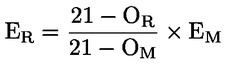 pri čemu je:ER - koncentracija emisija pri referentnom nivou kiseonika OR;OR – udio kiseonika izražen u vol %;EM - izmjerena koncentracija emisija; OM – udio kiseonika izražen u vol %.Za periode prosjeka primjenjuju se sljedeće definicije:Nivoi emisija povezani s BAT za emisije u voduNivoi emisija povezani s najboljim dostupnim tehnikama za emisije u vodu navedene u ovim zaključcima odnose se na koncentracije izražene kao masa emitovanih supstanci po količini vode izražene u μg/l, mg/l ili g/l. Nivoi emisija povezani s BAT odnose se na dnevne srednje vrijednosti odnosno na kompozitne uzorke 24-satnog protoka. Može se primijeniti uzorkovanje razmjerno vremenu pod uslovom da je moguće dokazati dovoljnu stabilnost protoka.Praćenje povezano sa nivoima emisija povezanima s BAT za emisije u vodu opisano je u BAT 5.Nivoi energetske efikasnosti povezane s najboljim dostupnim tehnikama (BAT-AEELs)Nivoi energetske efikasnosti povezani s BAT podrazumijeva neto izlaznu snagu jedinice sagorijevanja i unos goriva/sirovine jedinice sagorijevanja pri stvarnom dizajnu jedinice. Neto izlazna energija utvrđuje se na granicama jedinice za sagorijevanje, gasifikacije ili IGCC jedinice, uključujući pomoćne sisteme (npr. sistem prečišćavanja dimnih gasova) za jedinicu koja radi pod punim opterećenjem.U slučaju postrojenja za kombinovanu proizvodnju toplote i električne energije (kogeneracijska postrojenja):nivo energetske efikasnosti u skladu s BAT za neto ukupno efikasno iskorištavanje goriva odnosi se na uređaj za loženje koji radi pod punim opterećenjem i prilagođen je prvenstveno za maksimalnu toplotnu energiju, a zatim za maksimum preostale snage koja se može proizvesti, inivo energetske efikasnosti u skladu s BAT odnosi se na jedinicu za sagorijevanje koja proizvodi samo električnu energiju pri punom opterećenju.Nivoi energetske efikasnosti s BAT izražavaju se u postotcima. Ulazna energija goriva/sirovina izražena je kao niža ogrijevna vrijednost (LHV). Praćenje povezano s nivoima energetske efikasnosti opisano je u BAT 2.Kategorije postrojenja za sagorijevanje prema njihovoj ukupnoj nominalnoj toplotnoj snaziZa potrebe ovih zaključaka o BAT, ako je naveden raspon vrijednosti ukupne nominalne ulazne toplotne snage, to treba tumačiti kao „jednako ili više od donje granice raspona i niže od gornje granice raspona”. Na primjer, kategorija uređaja 100–300 MWth tumači se kako slijedi: uređaji za loženje ukupne nominalne ulazne toplotne snage jednake ili veće od 100 MW, a manje od 300 MW.Ako dio uređaja za loženje koji ispušta dimne gasove kroz jednu ili više odvojenih cijevi unutar zajedničkog dimnjaka radi manje od 1 500 h/god, za potrebe ovih zaključaka taj dio uređaja može se posmatrati zasebno. Za sve djelove uređaja nivoa emisija povezane s BAT primjenjuju se u odnosu na ukupnu nominalnu ulaznu toplotnu snagu uređaja. U takvim se slučajevima emisije kroz svaku od tih cijevi prate odvojeno.OPŠTI ZAKLJUČCI O BATPored opših zaključaka o najboljim dostuonim tehnikama navedenim u ovom dijelu primjenjuju se i posebni zaključci o najboljim dostupnim tehnikama koji se odnose na goriva i koji se navode u dio 2 i 7.  Sistem upravljanja životnom sredinomBAT 1 - Za poboljšanje ukupne ekološke efikansosti BAT su uslovi i poštovanje sistema upravljanja zaštitom životne sredine (EMAS) koji ispunjava sljedeće:posvećenost uprave, uključujući glavni menadžment;glavni menadžment kreira politiku zaštite životne sredine koja uključuje stalno poboljšanje ekološke efikasnosti postrojenja; planiranje i uspostavljanje potrebnih postupaka i ciljeva povezanih s finansijskim planiranjem i ulaganjem;sprovođenje postupka, pri čemu posebno treba obratiti pažnju na:strukturu i nadležnost;zapošljavanje, osposobljavanje, osvješćivanje i stručne sposobnosti;komunikaciju;uključenost zaposlenih;dokumentaciju;efikasnost postupka nadzora;programe planiranog redovnog održavanja;pripravnost za hitne situacije i odgovarajuće reakcije;osiguravanje usklađenosti sa zakonodavstvom koje se odnosi na zaštitu životne sredine;provjeru efikasnosti I preduzimanje odgovarajućih mjera, posebno vodeći brigu o:praćenju i mjerenju (koristiti i document Monitoring emisija zagađujućih materija u vazduh i vodu iz industrijskih postrojenja);preventivnim mjerama;vođenju evidencije;nezavisnoj (ako je izvodljivo) unutrašnjoj i vanjskoj reviziji kako bi se utvrdilo je li sistem upravljanja životnom sredinom usklađen sa planiranim mjerama, kao I da li se sprovodi i održava na ispravan način;reviziju sistema upravljanja životnom sredinom i njegove trajne primjerenosti, prikladnosti i djelotvornosti koju sprovodi glavni menadžment;praćenje razvoja čistijih tehnologija;razmatranje uticaja na životnu sredinu potencijalnog obustavljanja rada postrojenja u fazi projektovanja novog pogona/aktivnosti I tokom njegovog radnog vijeka uključujući:izbjegavanje podzemnih objekata;uključivanje aktivnosti koje olakšavaju demontiranje;odabir metoda završnih obrada površinskog zemljišta koje omogućavaju laku dekontaminaciju;upotrebu opreme kojom se zadržavanje hemikalija svodi na najmanju moguću mjeru kao i koje olaksavaju pražnjenje ili čišćenjeprojektovanje fleksibilne, samostalne opreme koja omogućava fazno zatvaranje;upotrebu biorazgradivih materijala i materijala koji se mogu reciklirati kad god je to moguće;redovna primjena sektorskih mjerila uspešnosti - konkretno za ovaj sektor, je potrebno uzeti u obzir i mjere za EMAS koje su definisane relevantnim BAT.programi osiguranja kvaliteta/kontrole kvaliteta kako bi se osiguralo da su karakteristike svih goriva u potpunosti utvrđene i kontrolisane (v. BAT 9);plan upravljanja za smanjenje emisija u vazduh i/ili u vodu tokom neuobičajenih radnih uslova, uključujući vrijeme uključivanja i isključivanja (v. BAT 10 i BAT 11);plan upravljanja otpadom kako bi se osiguralo da se izbjegava nastajanje otpada i da se otpad priprema za ponovnu upotrebu, reciklira ili na drugi način preradjuje, uključujući upotrebu tehnika navedenih u BAT 16;metodu za utvrđivanje i rješavanje mogućih nekontroliranih i/ili neplaniranih emisija u životnu sredinu, a posebno:emisije u zemljište i podzemne vode tokom skladištenja goriva, aditiva, nusproizvoda i otpada kao i rukovanja njima;emisije povezane sa samozagrijavanjem i/ili samozapaljenjem goriva tokom skladištenja i rukovanja;plan upravljanja prašinom za sprečavanje ili, ako to nije izvodljivo, smanjenje raspršenih emisija tokom utovara, istovara ili skladištenja goriva, ostataka i aditiva ili rukovanja njima;plan upravljanja bukom ako se može očekivati ili je zabilježen nastanak buke u osjetljivijim receptorima uključujući:protokol za praćenje buke na granici uređaja;program za smanjivanje buke;protokol za reagovanje na akcidente sa bukom koji sadrže odgovarajuće mjere i rokove;pregled prethodnih akcidenata sa bukom, korektivne mjere i širenje znanja o akcidentima sa bukom među pogođenim stranama;za sagorijevanje, gasifikaciju ili suspaljivanje materija neugodnih mirisa, plan upravljanja neugodnim mirisima uključujući:protokol za praćenje neugodnih mirisaako je potrebno, program za uklanjanje neugodnih mirisa kojim se utvrđuju i uklanjaju ili smanjuju emisije neugodnih mirisa;protokol za evidenciju akcidenta sa neugodnim mirisima kao i odgovarajuće mjere i rokovi;pregled prethodnih akcidenata sa neugodnim mirisima, korektivne mjere i edukaciju o akcidentima sa neugodnim mirisima među pogođenim stranama.Ako se na osnovu procjene utvrdi da neki od elemenata navedenih u točkama od 10 – 16 nijesu potrebni, evidentira se odluka o tome, uključujući obrazloženje.PrimjenaPrimjena (npr. nivo detalja) i priroda sistema upravljanja zaštitom životne sredine (npr. standardizovani ili nestandardizovani) uopšteno su povezani sa vrstom, veličinom i složenošću postrojenja kao i opsegom uticaja na životnu sredinu koje bi ono moglo imati.Monitoring BAT 2 - je utvrđivanje neto električne efikasnosti i/ili neto ukupnog efikasnsg iskorištavanja goriva i/ili neto efikasnosti mehaničke energije uređaja za gasifikaciju, IGCC jedinice i/ili jedinice za sagorijevanje, sprovođenjem provjere radnog efekta pri punom opterećenju u skladu sa standardima EN poslije stavljanja aktivnosti u pogon i poslije svake izmjene koja bi mogla značajno uticati na neto električnu efikasnost i/ili neto ukupno efikasno iskorištavanje goriva i/ili neto efikasnost mehaničke energije. Ako standardi EN nijesu dostupni, BAT je primjena standarda ISO, nacionalnih ili drugih međunarodnih standarda kojima se osigurava dobijanje podataka jednakih kvaliteta.BAT 3 – je monitoring ključnih parametara procesa relevantnih za emisije u vazduh i vodu, uključujući navedene u tabeli:BAT 4 – je monitoring emisija u vazduh najmanje uz učestalost navedenu u tabeli i u skladu sa odgovarajućim standardima EU. Ako standardi EU nijesu dostupni, primjenmjuju se ISO, nacionalni ili drugi međunarodni standardi.Opšta ekološka efikasnost i efikasnost sagorijevanjaBAT 6 - Za poboljšanje ekološke efikasnosti uređaja za loženje i smanjenje emisija CO i neizgorenih materija u vazduh BAT je osiguravanje optimizovanog sagorijevanja i upotreba prikladne kombinacije tehnika navedenih u nastavku.BAT 7 - Za smanjenje emisija amonijaka u vazduh iz upotrebe selektivne katalitičke redukcije (SCR) i/ili selektivne nekatalitičke redukcije (SNCR) radi smanjenja emisija NOX BAT je optimizacija dizajna i/ili rada SCR-a i/ili SNCR-a (npr. optimizovana razlika NOX i reagensa, homogena raspodjela reagensa i optimalna veličina kapljica reagensa).Nivo emisija povezane s BATNivoi emisija povezani s BAT za emisije NH3 u vazduh iz upotrebe SCR-a i/ili SNCR-a iznose < 3–10 mg/Nm3 kao godišnja srednja vrijednost ili srednja vrijednost tokom perioda uzorkovanja. Donja granica raspona može se postići pri upotrebi SCR-a, a gornja granica pri upotrebi SNCR-a bez tehnika za smanjenje emisija mokrim postupkom. Kad je riječ o uređajima u kojima sagorijeva biomasa i koji rade pod varijabilnim opterećenjem kao i o uređajima u kojima sagorijeva HFO i/ili gasno ulje, gornja granica raspona nivoa emisija povezanih s BAT iznosi 15 mg/Nm3.BAT 8 - Za sprečavanje ili smanjenje emisija u vazduh tokom uobičajenih radnih uslova BAT je osiguravanje, pomoću normalnog projektovanjaa, rada i održavanja, da se sistemi za smanjenje emisija upotrebljavaju u optimalnom kapacitetu i raspoloživosti.BAT 9 - Za poboljšanje opšte ekološke efikasnosti uređaja za loženje i/ili gasifikacije i smanjenje emisija u vazduh BAT je uključivanje sljedećih elemenata u programe osiguranja/kontrole kvalitete za sva korištena goriva kao dio sistema upravljanja životnom sredinom (v. BAT 1):početne potpune karakterizacije korištenog goriva uključujući najmanje parametre navedene u nastavku i u skladu sa standardima EN. Mogu se upotrijebiti i ISO, nacionalni ili drugi međunarodni standardi ako se njima osigurava dobijanje podataka jednakog kvaliteta i tačnosti;redovno ispitivanje kvaliteta goriva kako bi se provjerilo je li ono u skladu sa početnom karakterizacijom i sa specifikacijama dizajna uređaja; učestalost ispitivanja i parametri odabrani iz tabele u nastavku zasnivaju se na varijabilnosti goriva i procjeni relevantnosti ispuštanja zagađujućih materija (npr. koncentracija u gorivu, upotreba prečišćavanja dimnih gasova);kasnije prilagođavanje uređaja ako je potrebno i izvodljivo (npr. uključivanje karakterizacije i kontrole goriva u napredni sistem kontrole (v. opis u dijelu 8.1).OpisPočetnu karakterizaciju i redovno ispitivanje goriva mogu sprovoditi operater i/ili dobavljač goriva. Ako ih sprovodi dobavljač, potpuni rezultati dostavljaju se operateru u obliku dobavljačeve specifikacije proizvoda (goriva).BAT 7 - Za smanjenje emisija amonijaka u vazduh iz upotrebe selektivne katalitičke redukcije (SCR) i/ili selektivne nekatalitičke redukcije (SNCR) radi smanjenja emisija NOX BAT je optimizacija dizajna i/ili rada SCR-a i/ili SNCR-a (npr. optimizovana razlika NOX i reagensa, homogena raspodjela reagensa i optimalna veličina kapljica reagensa).Nivoi emisija povezane s BATNivoi emisija povezane s BAT za emisije NH3 u vazduh iz upotrebe SCR-a i/ili SNCR-a iznose < 3–10 mg/Nm3 kao godišnja srednja vrijednost ili srednja vrijednost tokom perioda uzorkovanja. Donja granica raspona može se postići pri upotrebi SCR-a, a gornja granica pri upotrebi SNCR-a bez tehnika za smanjenje emisija mokrim postupkom. Kad je rijč o urđajima u kojima sagorijeva biomasa i koji rade pod varijabilnim opterećenjem kao I o uređajima u kojima sagorijeva HFO i/ili gasno ulje, gornja granica raspona nivoa emisija povezanih s BAT iznosi 15 mg/Nm3.BAT 8 - Za sprečavanje ili smanjenje emisija u vazduh tokom uobičajenih radnih uslova BAT je osiguravanje, pomoću prikladnog projektovanja, rada i održavanja, da se sistemi za smanjenje emisija upotrebljavaju u optimalnom kapacitetu i raspoloživosti.BAT 9 - Za poboljšanje opšte ekološke efikasnosti uređaja za loženje i/ili gasifikaciju i smanjenje emisija u vazduh BAT je uključivanje sledećih elemenata programe koji osiguravaju kvalitet kontrole za sva korištena goriva kao dio sistma upravljanja zaštitom životne sredine (v. BAT 1):početne potpune karakterizacije korištenog goriva uključujući najmanje parametre navedene u nastavku kao i u skladu sa EN standardima. Mogu se upotrijebiti i ISO, nacionalni ili drugi međunarodni standardi ako se njima osigurava dobijanje istih podataka;redovnog ispitivanja kvaliteta goriva kako bi se provjerilo je li ono u skladu s početnom karakterizacijom i sa specifikacijama dizajna uređaja; učestalost ispitivanja i parametri odabrani iz tablice u nastavku zasnivaju se na varijabilnosti goriva i procjeni relevantnosti ispuštanja zagađujućih materija (npr. koncentracija u gorivu, upotreba prečišćavanja dimnog gasa);kasnijeg prilagođavanja uređaja ako je potrebno i izvodljivo (npr. uključivanje karakterizacije i kontrole goriva u napredni sistem (v. opis u dijelu 8.1.)).OpisPočetnu karakterizaciju i redovno ispitivanje goriva mogu sprovoditi operater i/ili dobavljači goriva. Ako ih sprovodi dobavljač, potpuni rezultati dostavljaju se operateru u obliku dobavljačeve specifikacije proizvoda (goriva).BAT 10 - Za smanjenje emisija u vazduh i/ili u vodu tokom neuobičajenih radnih uslova (OTNOC) BAT je utvrđivanje i sprovođenje plana upravljanja u okviru sistema upravljanja zaštitom životne sredine (v. BAT) jednako važnosti ispuštanja mogućih zagađujućih supstanci, a koji uključuje sljedeće elemente:projektovanje sistema koji se smatraju relevantnima za uzrokovanje neuobičajenih radnih uslova i koji mogu uticati na emisije u vazduh, vodu i/ili zemljište (npr. idejna rješenja sa malim opterećenjem za smanjenje minimalno;utvrđivanje i sprovođenje specifičnog plana preventivnog održavanja sve relevantne sisteme;preispitivanje i bilježenje emisija uzrokovanih neuobičajenim radnim uslovima i povezanih okolnosti kao I sprovođenje korektivnih mjera u slučaju potrebe; povremena procjena ukupnih emisija tokom neuobičajenih radnih uslova (npr. učestalost događaja, trajanje, kvantifikacija/procjena emisija) i sprovođenje korektivnih mjera u slučaju potrebe.BAT 11 - je praćenje emisija u vazduh i/ili u vodu tokom neuobičajenih radnih uslova.OpisMonitoring se može vršiti jednakim mjerenjima emisija ili praćenjem zamjenskih parametara ako se pokaže da se time dobija jednaka ili bolja vrijednost mjerenja emisija. Emisije pri uključivanju i isključivanju mogu se procijeniti na osnovu detaljnog mjerenja emisija pri tipičnom postupku uključivanja i isključivanja sprovedenog najmanje jednom godišnje kao i upotrebom rezultata tog mjerenja za procjenjivanje emisija pri svakom uključivanju i isključivanju tokom godine.Energetska efikasnost BAT 12 - za povećanje energetske efikasnosti postrojenja za sagorijevanje, postrojenja za gasifikaciju i/ili postrojenja sa IGCC-om koje rade ≥ 1 500 h/god. BAT je upotreba prikladne kombinacije tehnika navedenih u nastavku.Potrošnja vode i emisije u voduBAT 13 - Za smanjenje potrošnje vode i količine ispuštenih zagađujućih otpadnih voda BAT je primjena jedne ili obije tehnika navedenih u nastavku.BAT 14 - Za sprečavanje zagađenja nezagađenih otpadnih voda i smanjenje emisija u vodu BAT je odvajanje tokova otpadnih voda i njihovo zasebno prečišćavanje zavisno od sadržaja zagađujućih materija.OpisTokovi otpadnih voda koji se obično odvajaju i prečišćavaju uključuju atmosferske padavine, rashladnu vodu kao i otpadnu vodu od prečišćavanja dimnih gasova.PrimjenjivostKod postojećih uređaja primjenjivost može biti ograničena zbog konfiguracije odvodnih sistema.BAT 15 - za smanjenje emisija u vodu iz prečišćavanja dimnih gasova BAT je upotreba prikladne kombinacije tehnika navedenih u nastavku kao i upotreba sekundarnih tehnika što je bliže moguće izvoru kako bi se izbjeglo razređivanje.Nivoi emisija povezane s BAT odnose se na direktna ispuštanja u prihvatno vodno tijelo na tački gdje emisija izlazi iz postrojenja.Tabela 1.Nivoi emisija povezane s BAT za direktna ispuštanja u prihvatno vodno tijelo iz prečišćavanja dimnih gasovaUpravljanje otpadomBAT 16 - za smanjenje količine otpada koji se šalje na odlaganje iz procesa sagorijevanja i/ili gasifikacije i tehnika smanjenja emisija BAT je organizovanje postupaka tako da se, prema redosljedu važnosti i uzimajući u obzir razmatranje životnog ciklusa, maksimalno poveća sljedeće:sprečavanje nastajanja otpada, npr. maksimalno povećanje udjela ostataka koji nastaju kao nusproizvodi;priprema otpada za ponovnu upotrebu, npr. u skladu sa specifičnim traženim kriterijumima kvaliteta;recikliranje otpada;drugi postupci prerade (npr. energetska);i sprovođenjem odgovarajuće kombinacije tehnika kao što su one navedene u nastavku:Emisije bukeBAT 17 - Za smanjenje emisija buke BAT je primjena jedne od tehnika navedenih u nastavku ili njihove kombinacije.ZAKLJUČCI O NAJBOLJIM DOSTUPNIM TEHNIKAMA ZA SAGORIJEVANJE ČVRSTIH GORIVA2.1. Zaključci o BAT za sagorijevanje uglja i/ili lignitaAko nije drugačije navedeno, zaključci o BAT navedeni u ovom dijelu generalno su primjenjivi na sagorijevanje uglja i/ili lignita. Primjenjuju se uz opšte zaključke navedene u dijelu 1. Opšta ekološka efikasnostBAT 18 - Za poboljšanje opšte ekološke efikasnosti sagorijevanja uglja i/ili lignita, uz BAT 6, BAT je upotreba tehnike navedene u nastavku. Energetska efikasnost BAT 19- Za povećanje energetske efikasnosti sagorijevanja uglja i/ili lignita BAT je upotreba prikladne kombinacije tehnika navedenih u BAT 12 I tehnika u nastavku (Tabela).Emisije NOX, N2O i CO u vazduhBAT 20 - Za sprečavanje ili smanjenje emisija NOX u vazduh uz ograničavanje emisija CO i N2O u vazduh iz sagorijevanja uglja i/ili lignita BAT je upotreba jedne od tehnika navedenih u nastavku ili njihove kombinacije.Emisije SOX, HCl i HF u vazduhBAT 21 – za sprečavanje ili smanjenje emisija SOX, HCl i HF u vazduh iz sagorijevanja uglja i/ili lignita BAT je upotreba jedne od tehnika navedenih u nastavku ili njihove kombinacije.Emisija čestica i metala vezanih na čestice u vazduh	BAT 22 - Za smanjenje emisije čestica i metala vezanih na čestice u vazduh sagorijevanja uglja i/ili lignita BAT je upotreba jedne od tehnika navedenih u nastavku ili njihove kombinacije.Emisije žive u vazduhBAT 23 - Za sprečavanje ili smanjenje emisija žive u vazduh iz sagorijevanja uglja i/ili lignita BAT je upotreba jedne od tehnika navedenih u nastavku ili njihove kombinacije.2.2. Zaključci o BAT za sagorijevanje čvrtse biomase i/ili tresetaAko nije drugačije navedeno, zaključci o BAT navedeni u ovom dijelu uopšteno su primjenjivi na sagorijevanje čvrste biomase i/ili treseta. Primjenjuju se uz opšte zaključke o BAT navedene u dijelu 1.2.2.1. Energetska efikasnostTabela 8.Nivoi energetske efikasnosti povezane s BAT za sagorijevanje čvrste biomase i/ili treseta2.2.2. Emisije NOX, N2O i CO u vazduhBAT 24 - Za sprečavanje ili smanjenje emisija NOX u vazduh uz ograničavanje emisija CO i N2O u vazduh iz sagorijevanja čvrste biomase i/ili treseta BAT je upotreba jedne od tehnika navedenih u nastavku ili njihove kombinacije.2.2.3. Emisije SOX, HCl i HF u vazduhBAT 25 - Za sprečavanje ili smanjenje emisija SOX, HCl i HF u vazduh iz sagorijevanje čvrste biomase i/ili treseta BAT je upotreba jedne od tehnika navedenih u nastavku ili njihove kombinacije.2.2.4. Emisije čestica i metala vezanih na čestice u vazduhBAT 26 - Za smanjenje emisija čestica i metala vezanih na čestice u vazuh iz sagorijevanja čvrste biomase i/ili treseta BAT je upotreba jedne od tehnika navedenih u nastavku ili njihove kombinacije.2.2.5. Emisije žive u vazduhBAT 27 - Za sprečavanje ili smanjenje emisija žive u vazduh iz sagorijevanja čvrste biomase i/ili treseta BAT je upotreba jedne od tehnika navedenih u nastavku ili njihove kombinacije.4. ZAKLJUČCI O BAT ZA SAGORIJEVANJE GASOVITIH GORIVA4.1. Zaključci o BAT za sagorijevanje prirodnog gasaAko nije drugačije navedeno, zaključci o BAT navedeni u ovom dijelu uopštenosu su primjenjivi na sagorijevanje prirodnog gasa. Primjenjuju se uz opšte zaključke o BAT navedene u dijelu 1. Ne primjenjuju se na uređaje za loženje na priobalnim platformama, koji su obuhvaćeni dijelom 4.3.Energetska efikasnostBAT 40 - Za povećanje energetske efikasnosti sagorijevanja prirodnog gas BAT je upotreba prikladne kombinacije tehnika navedenih u BAT 12. i u nastavku.Emisije NOX, CO, NMHOS-a i CH4 u vazduhBAT 41 - Za sprečavanje ili smanjenje emisija NOX u vazduh iz sagorijevanja prirodnog gasa u kotlovima BAT je upotreba jedne od tehnika navedenih u nastavku ili njihove kombinacije.Zaključci o BAT za sagorijevanje procesnih gasova iz industrije gvožđa i čelikaAko nije drugačije navedeno, zaključci o BAT navedeni u ovom dijelu uopšteno su primjenjivi na sagorijevanje procesnih gasova iz industrije gvožđa i čelika (gas iz visoke peći, koksni gas, gas iz konvertora sa kiseonikom) posebno, kombinovano ili istovremeno sa drugim gasovima i/ili tečnim gorivima. Primjenjuju se uz opšte zaključke o BAT navedene u dijelu 1.Energetska efikasnostBAT 46 - Za povećanje energetske efikasnosti sagorijevanja procesnih gasova iz industrije gvožđa i čelika BAT je upotreba prikladne kombinacije tehnika navedenih u BAT 12. i u nastavkuEmisije NOX i CO u vazduhBAT - Za sprečavanje ili smanjenje emisija NOX u vazduh iz sagorijevanja procesnih gasova iz industrije gvožđa i čelika u kotlovima BAT je upotreba jedne od tehnika navedenih u nastavku ili njihove kombinacijeEmisije SOX u vazduhEmisije čestica u vazduhBAT 51 - Za smanjenje emisija čestica u vazduh iz sagorijevanja procesnih gasova iz industrije gvožđa i čelika BAT je upotreba jedne od tehnika navedenih u nastavku ili njihove kombinacije.Zaključci o BAT za sagorijevanje gasovitih i/ili tečnih goriva na obalnim platformamaAko nije drugačije navedeno, zaključci o BAT su navedeni u ovom dijelu generalno su primjenjivi na sagorijevanje gasovitih i/ili tečnih goriva na obalnim platformama. Primjenjuju se uz opšte zaključke o BAT navedene u Dijelu 1. BAT 52 - Za poboljšanje opšte ekološke efikasnosti sagorijevanja gasovitih i/ili tečnih goriva na obalnim platformama BAT je upotreba jedne od tehnika navedenih u nastavku ili njihove kombinacije.ZAKLJUČCI O BAT ZA UREĐAJE NA VIŠE VRSTA GORIVAZaključci o BAT za sagorijevanje procesnih goriva iz hemijske industrijeAko nije drugačije navedeno, zaključci o BAT navedeni u ovom dijelu generalno su primjenjivi na sagorijevanje procesnih gasova iz hemijske industrije zasebno, kombinovano ili istovremeno s drugim gasovima i/ili tečnim gorivima. Primjenjuju se uz opšte zaključke o BAT navedene u dijelu 1.Opšta ekološka efikasnost Energetska efikasnostTabela 33.Nivoi energetske efikasnosti povezane s BAT za sagorijevanje procesnih goriva iz hemijske industrije u kotlovimaEmisije NOX i CO u vazduhBAT 56 - Za sprečavanje ili smanjenje emisija NOX u vazduh uz ograničavanje emisija CO u vazduh iz sagorijevanja procesnih goriva iz hemijske industrije BAT je upotreba jedne od tehnika navedenih u nastavku ili njihove kombinacije.Emisije SOX, HCl i HF u vazduhEmisije čestica i metala vezanih na čestice u vazduhEmisije isparljivih organskih jedinjenja I polihlorovanih dibenzodioksina i dibenzofurana (PCDD/F) u vazduhZAKLJUČCI O BAT ZA SUSPALJIVANJE OTPADAAko nije drugačije navedeno, zaključci o BAT navedeni u ovom dijelu generalno su primjenjivi na suspaljivanje otpada u uređajima za loženje. Primjenjuju se uz opšte zaključke o BAT navedene u dijelu 1.Ako se otpad suspaljuje, nivoi emisija povezane s BAT u ovom dijelu primjenjuju se na cjelokupan postotak nastalih dimnih gasova.Uz to, ako se otpad suspaljuje zajedno sa gorivima iz dijela 2, nivoi emisija povezane s BAT iz dijela 2 primjenjuju se i na - cjelokupan volumen nastalih dimnih gasova, i- volumen dimnih gasova nastao sagorijevanjem goriva obuhvaćenih tim dijelom prema formuli za pravilo miješanja, u kojem se nivo emisija povezane s BAT za% dimnih gasova nastalih sagorijevanjem otpada trebaju utvrditi na osnovu BAT 61Opšta ekološka efikasnostEnergetska efikasnostEmisije NOX i CO u vazduhEmisije SOX, HCl i HF u vazduhEmisije čestica i metala vezanih na čestice u vazduhEmisije žive u vazduhEmisije isparljivih organskih jedinjenja i polohlorovanih dibenzodioksina i dibenzofurana (PCDD/F) u vazduhZAKLJUČCI O BAT ZA GASIFIKACIJUAko nije drugačije navedeno, zaključci o BAT navedeni u ovom dijelu generalno su primjenjivi na sve uređaje za gasifikaciju koji su direktno povezani sa uređajima za loženje i na IGCC postrojenja. Primjenjuju se uz opšte zaključke o BAT navedene u dijelu 1.Energetska efikasnostEmisije NOX i CO u vazduhEmisije SOX u vazduhEmisije čestica, metala vezanih na čestice, amonijaka i halogena u vazduh8. OPIS TEHNIKA8.1. Opis tehnika 8.2. Tehnike za povećanje energetske efikasnosti8.3. Tehnike za smanjivanje emisija NOX i/ili CO u vazduh8.4. Tehnike za smanjenje emisija SOX, HCl i/ili HF u vazduh8.5. Tehnike za smanjenje emisija čestica, metala uključujući živu i/ili PCDD/F u vazduh8.6. Tehnike za smanjenje emisija u voduSkraćenica DefinicijaASUjedinica za dovod vazduhaCCGTgasna turbina sa kombinovanim ciklusom sa dodatnim zagrijavanjem ili bez njegaCFBcirkulirajući fluidni sloj CHPsuproizvodnja toplotne i električne energijeCOGkoksni gasCOSkarbonil sulfidDLNsuvi plamenik sa niskim nivoom emisija NOXDSIubrizgavanje sorbensa u gasnu cijevESPelektrostatski filterFBCSagorijevanje u fluidizovanom slojuFGDodsumporavanje dimnih gasovaHFOteško lož uljeHRSGgenerator pare sa sistemom za iskorištavanje otpadne toploteIGCCkombinovani ciklus sa gasifikacijomLHVdonja zapaljiva vrijednostLNBplamenik sa niskim nivoom emisija NOXLNGtečni prirodni gasOCGTgasna turbina otvorenog ciklusaOTNOCneuobičajeni radni usloviPCsagorijevanje goriva u prahuPEMSSistem predviđanja emisijaSCRselektivna katalitička redukcijaSDAapsorber za sušenje raspršivanjemSNCRselektivna nekatalitička redukcijaPojamDefinicijaKotaoSvaki uređaj za loženje osim motora, gasnih turbina kao i procesnih peći i grijača.Gasna turbina sa kombinovanim ciklusom (CCGT)Gasna turbina s kombinovanim ciklusom je uređaj za loženje u kojoj se upotrebljavaju dva termodinamička ciklusa (tj. Brajtonov (Brayton) i Rankinov (Rankine) ciklus). U gasnoj turbini s kombinovanim ciklusom toplota dimnog gasa gasne turbine (koja radi u Brajtonovim ciklusu za proizvodnju električne energije) pretvara se u korisnu energiju u generatoru pare sa sistemom za korišćenje otpadne toplote (HRSG), gdje se koristi za proizvodnju pare koja se zatim širi u parnoj turbini (koja radi u Rankinovim ciklusu za proizvodnju dodatne električne energije).Za potrebe ovih zaključaka o BAT gasna turbina s kombinovanim ciklusom uključuje konfiguracije sa dodatnim zagrijavanjem generatora pare sa sistemom za iskorištavanje otpadne toplote i bez njega.Postrojenje za sagorijevanje Svaka tehnička instalacija u kojoj goriva oksidiraju kako bi se iskoristila na taj način dobijena toplota. Za potrebe ovih zaključaka koristi se kombinacija sljedećeg, i ista se smatraju jednim postrojenjima za sagorijevanje:Za izračunavanje ukupne nominalne ulazne toplotne snage takve kombinacije sabiraju se kapaciteti svih pojedinačnih postrojenja za sagorijevanje nominalne toplotne snage snage najmanje 15 MWJedinica za sagorijevanjePojedinačno postrojenje za sagorijevanje.Kontinuirano mjerenjeMjerenje pomoću automatizovanog sistema mjerenja trajno ugrađenog na lokaciji.Direktno ispuštanjeIspuštanje (u prihvatni vodni recipijent) na tački gdje emisije izlaze iz postrojenja bez daljeg prečišćavanja.Sistem odsumporavanja gasova (FGD)Sistem koji obuhvata jednu ili više tehnika smanjivanja emisija čija je svrha smanjiti nivoe SOX ispuštene iz postrojenje za sagorijevanje.Sistem odsumporavanja gasova (FGD) – postojećihSistem odsumporavanja gasova (FGD) koji nije novi FGD sistem. Sistem odsumporavanja gasova (FGD) – noviSistem odsumporavanja gasova (FGD) u novim postrojenjima ili FGD sistema koji uključuje najmanje jednu tehniku smanjivanja emisija uveden ili u potpunosti zamijenjen u postojećem postrojenju nakon donošenja ovih zaključaka o BAT.Gasno uljeSvako tečno gorivo – naftni derivat obuhvaćeno oznakama CN 2710 19 25, 2710 19 29, 2710 19 47, 2710 19 48, 2710 20 17 ili 2710 20 19; ili bilo koje tečno gorivo dobijeno naftom od kojeg se destilira manje od 65 vol.% (uključujući gubitke) na 250 °C i od kojih najmanje 85 vol.% (uključujući gubitke) destilira na 350 °C ASTM D86 metoda.Teško lož ulje (HFO)Svako tečno gorivo – naftni derivat obuhvaćeno oznakama CN od 2710 19 51 do 2710 19 68, 2710 20 31, 2710 20 35, 2710 20 39.Ili ostala tečna goriva – naftni derivati, osim gasovitog ulja, koje zbog svojih ograničenja u pogledu destilovanja pripada u kategoriju teških ulja namijenjenih upotrebi kao gorivo i čijeg se manje od 65 vol% (uključujući gubitke) destilira na temperaturi od 250 °C metodom ASTM D86. Ako je postupak destiliranja nemoguće odrediti metodom ASTM D86, naftni proizvod svrstava se i u kategoriju teških loživih ulja.Neto električna efikasnost (jedinica za sagorijevanje i kombinovani ciklus sa gasifikacijom)Odnos između neto električne snage (električna energija proizvedena na visokonaponskoj strain glavnog transformatora umanjena za uvezenu energiju - npr. za potrošnju pomoćnih sistema) i ulazne energije goriva/sirovine (izražena kao niža vrednost grijanja goriva/sirovine) na granici jedinice sagorijevanja tokom datog vremenskog perioda.Neto efikasnost mehaničke energijeOdnos mehaničke snage na strani opterećenja i toplotne snage iz goriva.Ukupno efikasno iskorištavanje goriva (jedinica za sagorijevanje i kombinovani ciklus sa gasifikacijom)Odnos između neto proizvedene energije (struja, topla voda, para, mehanički proizvedena energija, i sintetički gas (jer je sintetički gas niža vrijednost grijanja) umanjen za uvezenu električnu i/ili toplotnu energiju (npr. za potrošnju pomoćnih sistema)) i ulazne energije goriva/sirovina (kao niža vrednost sagorijevanja goriva/sirovina) na granici jedinice za gasifikaciju tokom datog vremenskog periodaUkupna efikasnost iskorištavanje goriva (jedinica za gasifikaciju)Odnos između neto proizvedene energije (struja, topla voda, para, mehanička energija i sintetički gas (kao niža ogrijevna vrijednost sinterovanog gasa) umanjeno za uvezenu električnu i/ili toplotnu energiju (npr. za potrošnju pomoćnih sistema)) i ulazne energije goriva/sirovina (izražene kao niža vrijednost goriva/sirovina) na granici jedinice za gasifikaciju tokom određenog vremena.Radni satiVrijeme, izraženo u satima, tokom kog uređaj za sagorijvanje u cijelosti ili djelomično radi i ispušta emisije u vazduh, osim perioda uključivanja i isključivanja.Periodično mjerenjeOdređivanje mjerene veličine (određena količina koja se mjeri) u određenim vremenskim periodima.Postojeće postrojenjePostrojenje za sagorijevanje koje nije novo postrojenje. Novo postrojenjePostrojenje za sagorijevanje kojem se prvi put nakon objavljivanja ovih zaključaka o BAT izdaje dozvola na lokaciji postrojenja ili potpuna zamjena uređaja za sagorijevanje na postojećim temeljima nakon objave ovih zaključaka o BAT.Postrojenje za naknadno spaljivanjeSistem čija je namjena prečišćavanje gasova spaljivanjem, koji ne radi kao zaseban uređaj za sagorijevanje, kao što je toplotni oksidator (tj. spalionice otpadnog gasa), koji se upotrebljava za uklanjanje zagađujućih supstanci (npr. HOS-ova) iz dimnog gasa sa ili bez povrata proizvedene toplote. Postupne tehnike sagorijevanja, gdje je svaka faza sagorijevanja zatvorena u posebnu komoru, koja može imati različito sagorijevanje karakteristike procesa (npr. odnos goriva i vazduha, temperaturni profil), smatraju se integrisanim u procesu sagorijevanja i ne smatraju se postrojenjima posle sagorevanja. Slično tome, ako se gasovi proizvedeni u procesnom grijaču/peći ili u nekom drugom procesu sagorijevanja kasnije oksidiraju radi povrata njihove energetske vrijednosti (sa upotrebom pomoćnoga goriva ili bez nje) za proizvodnju električne energije, pare, tople vode/ulja ili mehaničke energije, zadnji se uređaj ne smatra aktivnošću za naknadno spaljivanje.Predvidljive emisije monitoring (PEMS)Sistem za utvrđivanje koncentracija emisija zagađujućih supstanci na osnovu njegovog odnosa sa nizom karakteristika kontinuirano nadgledani parametri procesa (npr. potrošnja goriva, odnos vazduh/gorivo) i podaci o kvalitetu goriva ili sirovine (npr. sadržaj sumpora) nekog izvora emisija.Procesna goriva iz hemijske industrijeGasoviti i/ili tčni nusproizvodi koje proizvodi (petro)hemijska industrija i koji se upotrebljavaju kao nekomercijalna goriva u uređajima za loženje.Procesne peći ili grijačiProcesne peći ili grijači su:Kao posljedica primjene dobrih praksi ponovne upotrebe energije, procesne peći/grijači mogu imati povezan sistem za proizvodnju pare ili električne energije. To se smatra sastavnim dijelom dizajna procesnoga grijača/peći koji se ne može razmatrati odvojeno.Rafinerijska gorivaČvrsti, tečni i gasoviti zapaljivi materijali nastali procesima destilacije i konverzije pri preradi sirove nafte. Primjeri su rafinerijski zapaljivi gas (RLP), sintetički gas, rafinerijska ulja i naftni koks.OstaciSupstance/materije ili predmeti nastali djelatnostima obuhvaćenim područjem primjene ovog dokumenta, kao što su otpad ili nusproizvodi.Vrijeme uključivanja i isključivanjaVrijeme rada postrojenja.Jedinica – postojećaJedinica za sagorevanje koja nije nova jedinica.Jedinica – novaJedinica za sagorevanje koja je prvi put dozvoljena u postrojenju za sagorijevanje nakon objavljivanja zaključaka o BAT ili potpuna zamena jedinice sagorevanja na postojeća postrojenja za sagorevanje nakon objavljivanja ovih zaključaka o BAT.Valjana (satna srednja vrijednost)Satna srednja vrijednost smatra se valjanom ako se na automatizovanom sistemu mjerenja ne sprovodi održavanje odnosno ako nije u kvaru.PojamDefinicijaAsZbir arsena i njegovih jedinjenja, izražen kao As.C3Ugljovodonici označeni sa 3ugljenikova atoma.C4+Ugljovodonici sa najmanje četiri ugljenikova atoma.CdZbir kadmijuma i njegovih jedinjenja, zražen kao Cd.Cd+TlZbir kadmijuma, talija i njihovih jedinjenja izražen kao Cd+Tl.CH4Metan.COUgljenikov monoksid.BPKHemijska potrošnja kiseonika. Količina kiseonika potrebna za potpunu oksidaciju organske supstance do ugljen dioksida.COSKarbon sulfid.CrZbir hroma i njegovih jedinjenja izražen kao Cr.CuZbir bakra i njegovih jedinjenja izražen kao Cu.PrašinaUkupne čestice (u vazduh).FluoridRastvoreni fluorid izražen kao F-H2SVodonik sulfid.HClSva neorganska gasovita jedinjenja hlora izraženi kao HClHCNVodonik cijanidHFSva neorganska gasovita jedinjenja fluora izraženi kao HFHgZbir žive i živinih jedinjenja izražen kao Hg.N2OAzot monoksid (azotov oksid).NH3Amonijak.NiZbir nikla i njegovih jedinjenja izražen kao Ni.NOXZbir azot monoksida (NO) i azot dioksida (NO2) izražen kao NO2.PbZbir olova i njegovih jedinjenja izražen kao Pb.PCDD/FPolihlorovanih dibenzo-p-dioksini i dibenzofurani.RCGNerazrijeđena koncentracija u dimnim gasovima. Koncentracija SO2 u nerazrijeđenom dimnom gasu kao godišnja srednja vrijednost (u standardnim uslovima) na ulazu u sistem za smanjenje emisija SOX zražena kao referenti nivo kiseonika od 6 vol% udjela O2.Sb+As+Pb+Cr+Co+Cu+Mn+Ni+VZbir antimona, arsena, olova, hroma, kobalta, bakra, mangana, nikla, vanadijuma i njihovih jedinjenja izražen kao Sb+As+Pb+Cr+Co+Cu+Mn+Ni+v.SO2Sumpor dioksid.SO3Sumpor trioksid.SOXZbir sumpor dioksida (SO2) i sumpor trioksida (SO3) izražen kao SO2.SulfatRastvoreni sulfat izražen kao SO42-.Sulfid, koji se lako otpuštaZbir rastvorenog sulfida i nerastvorenih sulfida koji lako isparavaju zakiseljavanjem izražen kao S2-.SulfitRastvoreni sulfit izražen kao SO32-.TOCUkupni organski ugljenik izražen kao C (u vodi).TSSUkupne suspendovane čvrste materije Ukupno suspendovane čvrste materije. Izmjerena masena koncentracija svih suspendovanih čvrstih supstanci (u vodi) filtracijom kroz filtere od staklenih vlakana i gravimetrijom.TVOCUkupni isparljivi organski ugljenik izražen kao C (u vazduh).ZnZbir cinka i njegovih jedinjenja izražen kao Zn.AktivnostReferentni nivo kiseonika (OR)Sagorijevanje čvrstih goriva.6 vol %Sagorijevanje čvrstih goriva u kombinaciji sa tečnim i/ili gasovitim gorivima.6 vol %Suspaljivanje otpada.6 vol %Sagorijevanje tečnih i/ili gasovitih goriva koje se ne odvija u gasnoj turbini ili motoru.3%Sagorijevanje tečnih i/ili gasovitih goriva koje se odvija u gasnoj turbini ili motoru.15 vol%Sagorijevanje u IGCC postrojenju.15 vol%PeriodDefinicijaDnevna srednja vrijednostSrednja vrijednost važećih satnih srednjih vrijednosti koje su dobijene kontinuiranim mjerenjima tokom perioda od 24 sata.Godišnja srednja vrijednostSrednja vrijednost važećih satnih srednjih vrijednosti koje su dobijene kontinuiranim mjerenjima tokom perioda od jedne godine.Srednja vrijednost tokom perioda uzorkovanjaSrednja vrijednost tri uzastopna mjerenja od kojih je svako trajalo najmanje 30 minuta.Srednja vrijednost uzoraka tokom jedne godineSrednja vrijednost vrijednosti povremenih mjerenja izmjerenih tokom jedne godine pri utvrđenoj učestalosti praćenja za svaki parametar.BAT 5 – je monitoring emisija u vodu iz prečišćenih dimnih gasova najmanje uz učestalost navedenu u tabeli i u skladu s odgovarajućim standardima EN. Ako standari EN nijesu dostupni, za BAT se primjenjuje ISO, nacionalni ili drugi međunarodni standardi kojima se osigurava dobijanje podataka istog kvaliteta.TehnikaTehnikaOpisPrimjenjivosta.Miješanje goriva	Osigurati stabilne uslove sagorijevanja i/ili smanjiti emisije zagađujućih materija miješanjem različitih kvaliteta iste vrste goriva.Generalno primjenjivo.b.Održavanje sistema sagorijevanjaPlanirano redovno održavanje u skladu sa preporukama dobavljača.Generalno primjenjivo.c.Napredni sistemi kontrolev. opis u dijelu 8.1.Primjenjivost na stare uređaje za loženje može biti ograničena zbog potrebe za naknadnom ugradnjom sistema sagorijevanja i/ili kontrolno-upravljačkog sistema.d.Kvalitetan dizajn opreme za sagorijevanjeKvalitetan dizajn peći, komora za sagorijevanje, plamenika i pripadajućih uređaja.Generalno primjenjivo na nove uređaje za loženje.e.Odabir gorivaOdabrati ili djelomično ili u potpunosti prijeći na gorivo ili goriva boljeg ekološkog profila (npr. goriva sa smanjenim udjelom sumpora i/ili žive) među dostupnim gorivima, uključujući za uključivanje ili upotrebu kao zamjensko gorivo.Primjenjivo u okviru ograničenja povezanih s dostupnošću prikladnih vrsta goriva boljeg ekološkog profila u cjelini, što može zavisiti o energetskoj politici države ili o bilanci goriva integrisane lokacije u slučaju sagorijevanja industrijskih procesnih goriva.Za postojeće uređaje za loženje odabir vrste goriva može biti ograničen konfiguracijom i dizajnom postrojenja.Gorivo/gorivaSupstance/parametri Biomasa/tresetLHV VlažnostBiomasa/tresetUgalj/lignitLHV Vlažnost Isparljive materije, pepeo, fiksni ugljenik, C, H, N, O, SUgalj/lignitBr, Cl, FUgalj/lignitmetali i metaloidi (As, Cd, Co, Cr, Cu, Hg, Mn, Ni, Pb, Sb, Tl, V, Zn)HFOpepeoC, S, N, Ni, VGasno uljeuljePepeoN, C, SPrirodni gasLHVCH4, C2H6, C3, C4+, CO2, N2, Wobbeov indeksProcesna goriva izhkemijske industrijeBr, C, Cl, F, H, N, O, Smetali i metaloidi (As, Cd, Co, Cr, Cu, Hg, Mn, Ni, Pb, Sb, Tl, V, Zn)Procesni gasovi iz industrije gvožđa i čelikaLHV, CH4 (za koksni gas), CXHY (za koksni gas), CO2, H2, N2, ukupni sumpor, prašina, Wobbeov indeksOtpadLHVVlažnostIsparljive supstance, pepeo, Br, C, Cl, F, H, N, O, S metali i metaloidi (As, Cd, Co, Cr, Cu, Hg, Mn, Ni, Pb, Sb, Tl, V, Zn)Gorivo/gorivasupstance/parametri Biomasa/tresetLHV VlažnostBiomasa/tresetUgalj/lignitLHV Vlažnost Isparljive materije, pepeo, fiksni ugljenik, C, H, N, O, SUgalj/lignitBr, Cl, FUgalj/lignitmetali i metaloidi (As, Cd, Co, Cr, Cu, Hg, Mn, Ni, Pb, Sb, Tl, V, Zn)HFOpepeoC, S, N, Ni, VGasno uljePepeoN, C, SPrirodni gasLHVCH4, C2H6, C3, C4+, CO2, N2, Wobbeov indeksProcesna goriva iz hemijske industrije Br, C, Cl, F, H, N, O, Smetali i metaloidi (As, Cd, Co, Cr, Cu, Hg, Mn, Ni, Pb, Sb, Tl, V, Zn)Procesni gasovi iz industrije gvožđa i čelikaLHV, CH4 (za koksni gas), CXHY (za koksni gas), CO2, H2, N2, ukupni sumpor, prašina, Wobbeov indeksOtpadLHVvlažnostisparljive supstance, pepeo, Br, C, Cl, F, H, N, O, Smetali i metaloidi (As, Cd, Co, Cr, Cu, Hg, Mn, Ni, Pb, Sb, Tl, V, Zn)TehnikaTehnikaOpisPrimjenjivosta.Optimizacija sagorijevanja.v. opis u dijelu 8.2.Optimizacijom sagorijevanja sadržaj neizgorenih supstanci u dimnim gasovima i čvrstim ostacima sagorijevanja svodi se na najmanju moguću mjeru.Generalno primjenjivo.b.Optimizacija uslova radnog medija.Rad sa najvišim mogućim pritiskom i temperaturom radnog medija – gasa ili pare, unutar ograničenja povezanih npr sa kontrolom emisija NOX ili zahtijevanom energijom.Generalno primjenjivo.c.Optimizacija parnog ciklusa.Rad s nižim pritiskom ispustnih gasova iz turbina upotrebom najniže moguće temperature rashladne vode kondenzatora, u okviru uslova dizajna.Generalno primjenjivo.d.Svođenje potrošnje energije na najmanju moguću mjeru.Svođenje interne potrošnje energije na najmanju moguću mjeru (npr. veća efikasnost pumpe za napojnu vodu).Generalno primjenjivo.e.Prethodno zagrijavanje vazduha za sagorijevanje.Ponovna upotreba dijela toplote dobijene iz dimnih gasova od sagorijevanja za prethodno zagrijavanje vazduha koji se upotrebljava za sagorijevanje.Generalno primjenjivo. u okviru ograničenja povezanih s potrebom za kontrolom emisija NOX.f.Prethodno zagrijavanje goriva.Prethodno zagrijavanje goriva pomoću dobijene toplote.Generalno primjenjivo. u okviru ograničenja povezanih s dizajnom kotla i potrebom za kontrolom emisija NOX.g.Napredni sistem kontrole.v. opis u dijelu 8.2.Računska kontrola glavnih parametara sagorijevanja omogućuje poboljšanje efikasnosti sagorijevanja.Generalno primjenjivo na nova pstrojenja Primjenjivost na stara postrojenja može biti ograničena zbog potrebe za naknadnom ugradnjom sistema za sagorijevanje i/ili kontrolno-upravljačkog sistema.h.Predgrevanje pomoću povrata toplotePrethodno zagrijavanje vode iz kondenzatora pare pomoću povrata toplote prije njene ponovne upotrebe u kotlu.Primjenjivo samo na parne krugove, ne i na toplotne kotlove.Primjenjivost na postojeća postrojenja može biti ograničena zbog ograničenja povezanih s konfiguracijom uređaja i količinom toplote koja se može povratiti.i.Iskorištavanje otpadne toplote kogeneracijom (CHP)Iskorištavanje otpadne toplote (uglavnom iz parnog sistema) za proizvodnju tople vode/pare za upotrebu u industrijskim procesima/aktivnostima ili u javnoj mreži centralizovanog grijanja. Moguće je dodatno iskorištavanje otpadne toplote iz:dimnih gasova,hlađenja rešetke,cirkulirajućeg fluidiziranog sloja.Primjenjivo u okviru ograničenja povezanih s lokalnom potražnjom za toplotnom i električnom energijom.Primjenjivost može biti ograničena u slučaju gasnih kompresora sa nepredvidivim profilom radne toplote.j.Pripremljenost za CHPv. opis u dijelu 8.2.Primjenjivo samo na nove jedinice sa realnim potencijalom za buduću upotrebu toplote u blizini jedinice.k.Kondenzator dimnih gasovav. opis u dijelu 8.2.Generalno primjenjivo. na jedinice za CHP pod uslovom da postoji dovoljna potražnja za toplotnom energijom niske temperature.l.Akumulacija toplotePohranaskladište akumulacije toplote u kogeneracijskom načinu rada.Primjenjivo samo na pogone za CHP.Primjenjivost može biti ograničena u slučaju niske potražnje za toplotom.m.Mokri dimnjakv. opis u dijelu 8.2.Generalno primjenjivo. na nove i postojeće jedinice sa mokrim odsumporavanjem dimnih gasova.n.Ispuštanje iz rashladnog tornjaIspuštanje emisija u vazduh kroz rashladni toranj umjesto kroz namjenski dimnjak.Primjenjivo samo na jedinice s mokrim odsumporavanjem dimnih gasova u kojima je potrebno zagrijati dimne gasove prije ispuštanja i gdje je rashladni sistem jedinice rashladni toranj.o.Prethodno sušenje gorivaSmanjenje sadržaja vlage u gorivu prije sagorijevanja kako bi se poboljšali uslovi sagorijevanja.Primjenjivo na sagorijevanje biomase i/ili treseta u okviru ograničenja povezanih s opasnostima od spontanog zapaljenja (npr. sadržaj vlage u tresetu održava se na više od 40% u cijelom dostavnom lancu).Naknadna ugradnja u postojeće pogone može biti ograničena dodatnom kaloričnom vrijednošću koja se može postići postupkom sušenja i ograničenim mogućnostima naknadne ugradnje zbog dizajna kotlova ili konfiguracije uređaja.p.Svođenje gubitaka toplote na najmanju moguću mjeruSvođenje gubitaka rezidualne toplote na najmanju moguću mjeru, npr. onih do kojih dolazi kroz trosku ili koji se mogu smanjiti izolacijom izvora zračenja.Primjenjivo samo na jedinice za loženje na čvrsta goriva i na jedinice za gasifikaciju ili jedinice sa IGCC.q.Napredni materijaliUpotreba naprednih materijala koji su dokazano sposobni izdržati visoke radne temperature i pritiske i time postizanje povećane efikasnosti parnog procesa/procesa sagorijevanja.Primjenjivo samo na nove uređaje.r.Nadogradnja parnih turbinaTo uključuje tehnike poput povećanja temperature i pritiska pare srednjeg pritiska, dodavanje turbina niskog pritiska i modifikacije geometrije turbine rotora.Primjenjivost može biti ograničena potražnjom, uslovima pare i/ili ograničenim životnim vijekom uređaja.s.Nadkritički iultra-nadkritičanuslovi pareUpotreba parnog kruga, uključujući sisteme za ponovno zagrijavanje pare, u kojem para može postići pritisak od više od 220,6 bara i temperaturu od više od 374 °C u slučaju snadkritičnih uslova kao i pritisak od više od 250–300 bara i temperature od više od 580–600 °C u slučaju ultra nadkritičnih uslova.Primjenjivo samo na nove jedinice snage ≥ 600 MWth koje rade > 4 000 h/god.Nije primjenjivo ako je svrha jedinice proizvodnja pare niske temperature i/ili pritiska u prerađivačkim industrijama.Nije primjenjivo na gasne turbine i motore koji proizvode paru u CHP načinu rada.Za jedinice u kojima sagorijeva biomasa primjenjivost može biti ograničena korozijom na visokim temperaturama u slučaju određenih biomasa.TehnikaTehnikaOpisPrimjenjivosta.Recikliranje vodeRezidualni tokovi vode, uključujući atmosferske vode, iz uređaja ponovno se upotrebljavaju u druge svrhe. Stepen recikliranja ograničen je zahtjevima kvaliteta prihvatnog vodotoka i vodnom bilancom uređaja.Nije primjenjivo na otpadne vode iz rashladnih sistema ako su prisutne hemikalije za prečišćavanje vode i/ili visoke koncentracije soli iz morske vode.b.Rukovanje suvim pepelom sa rešetke ložištaSuvi vrući pepeo sa rešetke ložišta iz peći pada na mehanički transportni sistem i hladi se okolnim vazduhom. U postupku se ne troši voda.Primjenjivo isključivo na uređaje u kojima sagorijevaju čvrsta goriva.Mogu postojati tehnička ograničenja koja sprečavaju naknadnu ugradnju na postojeće uređaje za loženje.TehnikaTehnikaUobičajene uklonjene/smanjene zagađujućih materijaPrimjenjivostPrimarne tehnikePrimarne tehnikePrimarne tehnikePrimarne tehnikea.Optimalno sagorijevanje (v. BAT 6.) i sistem prečišćavanja dimnih gasova (npr. SCR/SNCR, v. BAT 7.)Organska jedinjenja, amonijak (NH3)Generalno primjenjivo.Sekundarne tehnikeSekundarne tehnikeSekundarne tehnikeSekundarne tehnikeb.Adsorpcija na aktivni ugaljOrganska jedinjenja, živa (Hg)Generalno primjenjivo.c.Aerobno biološko prečišćavanjeBiorazgradiva organska jedinjenja, amonijak (NH4 +)Generalno primjenjivo. za obradu organskih jedinjenja. Aerobno biološko prečišćavanje amonijaka (NH4 +) možda neće biti primjenjivo u slučaju visokih koncentracija hlorida (tj. otprilike 10 g/l).d.Anoksično/anaerobno biološko prečišćavanjeŽiva (Hg), nitrat (NO3 –), nitrit (NO2 –)Generalno primjenjivo.e.Koagulacija i flokulacijaSuspendovane čvrste materijeGeneralno primjenjivo.f.Kristalizacija Metali i metaloidi, sulfat (SO4 2–), fluorid (F–)Generalno primjenjivo.g.Filtracija (npr. filtracija pijeskom, mikrofiltracija, ultrafiltracija)Suspendovane čvrste materije, metaliGeneralno primjenjivo.h.FlotacijaSuspendovane čvrste materije, slobodna uljaGeneralno primjenjivo.i.Izmjena jonaMetaliGeneralno primjenjivo.j.NeutralizacijaKiseline, bazeGeneralno primjenjivo.k.OksidacijaSulfid (S2–), sulfit (SO3 2–)Generalno primjenjivo.l.PrecipitacijaMetali i metaloidi, sulfat (SO4 2–), fluorid (F–)Generalno primjenjivo.m.SedimentacijaSuspendovane čvrste materijeGeneralno primjenjivo.n.StripovanjeAmonijak (NH3)Generalno primjenjivo.Supstanca/parameterSupstanca/parameterNivo emisija povezane s BATSupstanca/parameterSupstanca/parameterDnevna srednja vrijednostUkupni organski ugljenik (TOC)Ukupni organski ugljenik (TOC)20–50 mg/l  Hemijska potrošnja kiseonika (KPK)Hemijska potrošnja kiseonika (KPK)60–150 mg/l30 31 32Ukupne suspendovane čvrste materije (TSS)Ukupne suspendovane čvrste materije (TSS)10–30 mg/lFluorid (F–)Fluorid (F–)10–25 mg/l32Sulfat (SO4 2–)Sulfat (SO4 2–)1,3–2,0 g/l32   Sulfid (S2–), koji se lako otpuštaSulfid (S2–), koji se lako otpušta0,1–0,2 mg/l32Sulfit (SO3 2–)Sulfit (SO3 2–)1–20 mg/l32Metali i metaloidiAs10–50 μg/lMetali i metaloidiCd2–5 μg/lMetali i metaloidiCr10–50 μg/lMetali i metaloidiCu10–50 μg/lMetali i metaloidiHg0.2–3 μg/lMetali i metaloidiNi10–50 μg/lMetali i metaloidiPb10–20 μg/lMetali i metaloidiZn50–200 μg/lTehnikaTehnikaOpisPrimjenjivosta.Nastajanje gipsa kao nusproizvodaOptimizacija kvaliteta ostataka reakcija na osnovu kalcijuma koji nastaju pri mokrom odsumporavanju dimnih gasova tako da se mogu upotrijebiti kao zamjena za prirodni gips (npr. kao sirovina u industriji gipsanih ploča). Kvalitet krečnjaka koji se upotrebljava u mokrom odsumporavanju dimnih gasova utiče na čistoću proizvedenoga gipsa.Generalno primjenjivo u okviru ograničenja povezanih s potrebnom kvalitetom gipsa, zdravstvenim uslovima povezanima sa svakom specifičnom namjenom te uslovima tržišta.b.Recikliranje ili ponovna upotreba ostataka u građevinskom sektoruRecikliranje ili ponovna upotreba ostataka (npr. od polusuvog procesa odsumporavanja, lebdećeg pepela, pepela sa rešetke ložišta) kao građevinskog materijala (npr. u izgradnji puteva, kao zamjena za pijesak u proizvodnji betona ili u industriji cementa).Generalno primjenjivo u okviru ograničenja povezanih s potrebnim kvalitetom materijala (npr. fizičke karakteristike, sadržaj štetnih materija) u skladu sa svakom specifičnom namjenom kao i uslovima tržišta.c.Povrat energije upotrebom otpada u mješavini gorivaPreostali energetski sadržaj ugljenika bogatih pepela i mulja nastalih sagorijevanjem uglja, lignita, teškog loživog ulja, treseta ili biomase može se ponovo preraditi, npr. miješanjem s gorivom.Generalno primjenjivo ako uređaji mogu primiti otpad u mješavini goriva i tehnički su opremljeni za dopremu goriva u komoru za sagorijevanje.d.Priprema potrošenog katalizatora za ponovnu upotrebuPripremom katalizatora za ponovnu upotrebu (npr. do četiri puta za katalizatore za SCR) obnavljaju se neki ili svi učinci, čime se vijek korišćenja katalizatora produžava na nekoliko desetina godina. Priprema potrošenog katalizatora za ponovnu upotrebu obuhvaćena je šemom upravljanja katalizatorom.Primjenjivost može biti ograničena mehaničkim stanjem katalizatora i očekivanim radnim efektom u odnosu na kontrolu emisija NOX i NH3..Tabela 2.Nivoi energetske efikasnosti povezane s BAT za sagorijevanje uglja i/ili lignitaTabela 3.Nivoi emisija povezani s BAT za emisije NOX u vazduh iz sagorijevanja uglja i/ili lignitaIndikativna vrijednost godišnje prosječne emisije CO za postojeće uređaje za loženje koji rade ≥ 1 500 h/god. ili za nove uređaje za loženje generalno iznosi kako slijedi:Tabela 4.Nivoi emisija povezani s BAT za emisije SO2 u vazduh iz sagorijevanja uglja i/ili lignitaNa uređaje za loženje ukupne nominalne ulazne toplotne snage od više od 300 MW koji su posebno projektovani za sagorijevanje domaćeg lignitnog goriva, a za koje se može dokazati da se zbog tehničih razloga ne mogu postići nivoi emisija povezane s BAT navedenim u Tabeli 4, ne primjenjuju se dnevne prosječne emisija povezane s BAT navedene u Tabeli 4, a gornja je granica raspona godišnjih prosječnih nivoa emisija povezanih s BAT sljedeća:za novi sistem za FGD: RCG x 0,01, maksimalno 200 mg/Nm3;za postojeći sistem za FGD: RCG x 0,03, maksimalno 320 mg/Nm3,pri čemu RCG predstavlja koncentraciju SO2 u nerazrijeđenom dimnom gasu kao godišnju srednju vrijednost (u standardnim uslovima) na ulazu u sistem za smanjenje emisija SOX izraženu kao referentni nivo kiseonika od 6 vol% O2;ako se u okviru sistema za FGD upotrebljava ubrizgavanje sorbensa u kotao, RCG se može prilagoditi uzimanjem u obzir efikasnosti te tehnike u smanjenju emisija SO2 (ηΒSI), kako slijedi: RCG (prilagođeni) = RCG (izmjereni)/(1-ηΒSI).Tabela 5. Nivoi emisija povezani s BAT za emisije HCl i HF u vazduh iz sagorijevanja uglja i/ili lignitaTabela 6.Nivoi emisija povezane s BAT za emisije čestica u vazduh iz sagorijevanja uglja i/ili lignitaTabela 7.Razine emisija povezane s BAT za emisije žive u vazduh iz sagorijevanja uglja i lignitaVrsta jedinice za loženjeNivo energetske efikasnosti povezane s BAT Nivo energetske efikasnosti povezane s BAT Nivo energetske efikasnosti povezane s BAT Nivo energetske efikasnosti povezane s BAT Vrsta jedinice za loženjeNeto električna efikasnost (%)Neto električna efikasnost (%)Neto ukupno efikasno iskorištavanje goriva (%) Neto ukupno efikasno iskorištavanje goriva (%) Vrsta jedinice za loženjeNova jedinicaPostojeća jedinicaNova jedinicaPostojeća jedinicaKotao na čvrstu biomasu i/ili treset33,5 do > 3828–3873–9973–99Tabela 9.Nivo emisija povezane s BAT za emisije NOX u vazduh iz sagorijevanja iz čvrste biomase i/ili tresetaIndikativna vrijednost godišnje prosječne emisije CO uopšteno iznosi kako slijedi:Tabela 10.Nivoi emisija povezane s BAT za emisije SO2 u vazduh iz sagorijevanja čvrste biomase i/ili tresetaTabela 11.Nivoi emisija povezani s BAT za emisije HCl i HF u vazduh iz sagorijevanja čvrste biomase i/ili tresetaTabela 12.Nivoi emisija povezani s BAT za emisije čestica u vazduh iz sagorijevanja čvrste biomase i/ili tresetaNivoi emisija povezane s BAT za emisije žive u vazduh iz sagorijevanja čvrste biomase i/ili treseta iznose < 1–5 μg/Nm3 kao srednja vrijednost tokom perioda uzorkovanja.ZAKLJUČCI O BAT ZA SAGORIJEVANJE TEČNIH GORIVAZaključci o BAT navedeni u ovom dijelu ne primjenjuju se na uređaje za loženje na odobalnim platformama; oni su obuhvaćeni dijelom 4.3.Kotlovi na HFO i/ili gasno uljeAko nije drugačije navedeno, zaključci o BAT navedeni u ovom dijelu uopšteno su primjenjivi na sagorijevanje HFO-a i/ili gasnog ulja u kotlovima. Primjenjuju se uz generalne zaključke o BAT navedene u dijelu 1.Energetska efikasnostTabela 13.Nivoi energetske efikasnosti povezani s BAT sa sagorijevanje HFO-a i/ili gasnog ulja u kotlovimaEmisije NOX i CO u vazduhBAT 28 - Za sprečavanje ili smanjenje emisija NOX u vazduh uz ograničavanje emisija CO u vazduh iz sagorijevanje HFO-a i/ili gasnog ulja u kotlovima BAT je upotreba jedne od tehnika navedenih u nastavku ili njihove kombinacije.Emisije SOX, HCl i HF u vazduhBAT 29- Za sprečavanje ili smanjenje emisija SOX, HCl i HF u vazduh iz sagorijevanja HFO-a i/ili gasnog ulja u kotlovima BAT je upotreba jedne od tehnika navedenih u nastavku ili njihove kombinacije.Emisije čestica i metala vezanih na čestice u vazduhBAT 30 - Za smanjenje emisija čestica i metala vezanih na čestice u vazduh iz sagorijevanja HFO-a i/ili gasnog ulja u kotlovima BAT je upotreba jedne od tehnika navedenih u nastavku ili njihove kombinacije.Motori na HFO i/ili gasno uljeAko nije drugačije navedeno, zaključci o BAT navedeni u ovom dijelu uopšteno su primjenjivi na sagorijevanje HFO-a i/ili gasnog ulja u stapnim motorima. Primjenjuju se uz opšte zaključke o BAT navedene u dijelu 1.Što se tiče motora na HFO i/ili gasno ulje, sekundarne tehnike za smanjenje emisija NOX, SO2 i čestica možda se zbog tehničkih, logističkih/infrastrukturnih ograničenja neće moći primjenjivati na motore na otocima koji su dio malog izolovanog sistema ili mikro izolovanog sistema do njihova povezivanja na elektroenergetsku mrežu na kopnu ili pristupa snadbijevanjem prirodnim gasom. Stoga će se nivoi emisija povezane s BAT za takve motore primjenjivati samo za male izolovane sisteme i mikro izolovane sisteme od 1. januara 2025. za nove motore i od 1. januara 2030. za postojeće motore.Energetska efikasnostBAT 31 - Za povećanje energetske efikasnosti sagorijevanja HFO-a i/ili gasnog ulja u klipnim motorima BAT je upotreba prikladne kombinacije tehnika navedenih u BAT 12 i u nastavku.Emisije NOX, CO i isparljivih organskih jedinjenja u vazduhBAT 32 - Za sprečavanje ili smanjenje emisija NOX u vazduh iz sagorijevanja HFO-a i/ili gasnog ulja u klipnim motorima BAT je upotreba jedne od tehnika navedenih u nastavku ili njihove kombinacije.Emisije SOX, HCl i HF u vazduhBAT 34 - Za sprečavanje ili smanjenje emisija SOX, HCl i HF u vazduh iz sagorijevanja HFO-a i/ili gasnog ulja u klipnim motorima BAT je upotreba jedne od tehnika navedenih u nastavku ili njihove kombinacije.Emisija čestica i metala vezanih na čestice u vazduhBAT 35 - Za sprečavanje ili smanjenje emisija čestica i metala vezanih na čestice u vazduh iz sagorijevanja HFO-a i/ili gasnog ulja u štapnim motorima BAT je upotreba jedne od tehnika navedenih u nastavku ili njihove kombinacije.Gasne turbine na gasno uljeAko nije drugačije navedeno, zaključci o BAT navedeni u ovom dijelu uopšteno su primjenjivi na sagorijevanja gasnog ulja u gasnim turbinama. Primjenjuju se uz opšte zaključke o BAT navedene u dijelu 1.Energetska efikasnostBAT 36 – za povećanje energetske efikasnosti sagorijevanja gasnog ulja u gasnim turbinama BAT je upotreba prikladne kombinacije tehnika navedenih u BAT 12. i u nastavku.3.3.1. Emisije NOX i CO u vazduhBAT 37 - Za sprečavanje ili smanjenje emisija NOX u vazduh iz sagorijevanja gasnog ulja u gasnim turbinama BAT je upotreba jedne od tehnika navedenih u nastavku ili njihove kombinacije.Indikativna vrijednost emisija NOX u vazduh iz sagorijevanja gasnog ulja u gasnim turbinama sa dvojnim gorivom za izvanredne (hitne) slučajeve koje rade < 500 h/god. generalno iznosi 145–250 mg/Nm3 kao dnevna srednja vrijednost ili srednja vrijednost tokom perioda uzorkovanja.Emisije SOX i čestica u vazduhBAT 39 - Za sprečavanje ili smanjenje emisija SOX i čestica u vazduh iz sagorijevanja gasnog ulja u gasnim turbinama BAT je upotreba tehnike navedene u nastavku.Tabela 23.Nivoi energetske efikasnosti povezani s BAT za sagorijevanje prirodnog gasaBAT 42 - Za sprečavanje ili smanjenje emisija NOX u vazduh iz sagorijevanja prirodnog gasa u gasnim turbinama BAT je upotreba jedne od tehnika navedenih u nastavku ili njihove kombinacije.BAT 43 - Za sprečavanje ili smanjenje emisija NOX u vazduh iz sagorijevanja prirodnog gasa u motorima BAT je upotreba jedne od tehnika navedenih u nastavku ili njihove kombinacije.BAT 44 - za sprečavanje ili smanjenje emisija CO u vazduh iz sagorijevanja prirodnog gas BAT je osiguravanje optimiziranog sagorijevanja i/ili upotreba oksidacionih katalizatora.Opisv. opise u dijelu 8.3.Tabela 24.Nivoi emisija povezani s BAT za emisije NOX u vazduh iz sagorijevanja prirodnog gasa u gasnim turbinamaIndikativna vrijednost godišnje prosječne emisije CO za svaku od vrsta postojećih uređaja za loženje koji rade ≥ 1 500 h/god. i za sve vrste novih uređaja za loženje generalno iznosi kako slijedi:Za gasne turbine opremljene suvim plamenicima sa niskim nivoom emisija NOX (DLN) te indikativne nivoe odgovaraju efikasnom radu radu DLN-a.Tabela 25.Nivoi emisija povezane s BAT za emisije NOX u vazduh iz sagorijevanja prirodnog gasa u kotlovima i motorimaIndikativna vrijednost godišnje prosječne nivoe emisija CO generalno iznosi kako slijedi:BAT 45 - Za smanjenje emisija nemetanskih isparljivih organskih jedinjenjanja (NMHOS-i) i metana (CH4) u vazduh iz sagorijevanja prirodnog gasa u gasnim motorima sa siromašnim gorivom smjesom sa paljenjem pomoću svjećica BAT je osiguravanje optimizovanog sagorijevanja i/ili upotreba oksidacionih katalizatora.OpisV. opise u dijelu 8.3. Oksidacioni katalizatori nijesu efikasni u smanjenju emisija zasićenih ugljovodonika koji sadrže manje od četiri atoma ugljenika. Tabela 26.Nivoi emisija povezane s BAT za emisije formaldehida i CH4 u u vazduh iz sagorijevanja prirodnog gasa u gasnim motorima sa siromašnom gorivom smješom sa paljenjem pomoću svjećicaTabela 27.Nivoi energetske efikasnosti povezane s BAT za sagorijevanje procesnih gasova iz industrije gvožđa i čelika u kotlovimaTabela 28.Nivoi energetske efikasnosti povezane s BAT za sagorijevanje procesnih gasova iz industrije gvožđa i čelika u CCGTBAT 48 - Za sprečavanje ili smanjenje emisija NOX u vazdh iz sagorijevanja procesnih gasova iz industrije gvožđa i čelika u CCGT, BAT je upotreba jedne od tehnika navedenih u nastavku ili njihove kombinacije.BAT 49 - Za sprečavanje ili smanjenje emisija CO u vazduh iz sagorijevanja procesnih gasova iz industrije gvožđa i čelika BAT je upotreba jedne od tehnika navedenih u nastavku ili njihove kombinacije.Tabela 29.Nivoi emisija povezani s BAT za emisije NOX u vazduh iz sagorijevanja 100% procesnih gasova iz industrije gvožđa i čelikaIndikativna vrijednost godišnje prosječne emisije CO iznosi kako slijedi:BAT 50 - za sprečavanje ili smanjenje emisija SOX u vazduh iz sagorijevanja procesnih gasa iz industrije gvožđa i čelika BAT je upotreba kombinacije tehnika navedenih u nastavku.Tabela 30.Nivoi emisija povezani s BAT za emisije SO2 u vazduh iz sagorijevanja 100% procesnih gasova iz industrije gvožđa i čelikaTabela 31.Nivoi emisija povezane s BAT za emisije čestica u vazduh iz sagorijevanja 100% procesnih gasova iz industrije gvožđa i čelikaBAT 53 - Za sprečavanje ili smanjenje emisija NOX u vazduh iz sagorijevanja gasovitih i/ili tečnih goriva na obalnim platformama BAT je upotreba jedne od tehnika navedenih u nastavku ili njihove kombinacije.BAT 54 - Za sprečavanje ili smanjenje emisija CO u vazduh iz sagorijevanja gasovitih i/ili tečnih goriva u gasnim turbinama na platformama BAT je upotreba jedne od tehnika navedenih u nastavku ili njihove kombinacije.Tabela 32.Nivoi emisija povezane s BAT za emisije NOX u vazduh iz sagorijevanja gasovitih goriva u gasnim turbinama otvorenog ciklusa na platformama.Indikativna vrijednost prosječnog nivoa emisije CO tokom perioda uzorkovanja uopšteno iznosi kako slijedi:BAT 55 - poboljšanje opšte ekološke efikasnosti sagorijevanja procesnih goriva iz hemijske industrije u kotlovima BAT je upotreba prikladne kombinacije tehnika navedenih u BAT 6 i u nastavku.Vrsta jedinice za loženjeNivoi energetske efikasnosti povezane s BAT Nivoi energetske efikasnosti povezane s BAT Nivoi energetske efikasnosti povezane s BAT Nivoi energetske efikasnosti povezane s BAT Vrsta jedinice za loženjeneto električna efikasnost (%)neto električna efikasnost (%)neto ukupno efikasno iskorištavanje goriva (%) neto ukupno efikasno iskorištavanje goriva (%) Vrsta jedinice za loženjenova jedinicapostojeća jedinicanova jedinicapostojeća jedinicaKotlovi u kojima se upotrebljavaju tečna procesna goriva iz hemijske industrije, uključujući i ako su pomiješana sa HFO-om, gasnim uljem i/ili drugim tečnim gorivima.> 36,435,6–37,480–9680–96Kotlovi u kojima se se upotrebljavaju gasovita procesna goriva iz hemijske industrije, uključujući i ako su pomiješana sa prirodnim gasom i/ili drugim gasovitim gorivima.39–42,538–4078–9578–95Tabela 34.Nivoi emisija povezane s BAT za emisije NOX u vazduh iz sagorijevanja 100% procesnih goriva iz hemijske industrije u kotlovimaIndikativna vrijednost godišnje prosječne emisije CO za postojeće uređaje koji rade ≥ 1 500 h/god. i za nove uređaje uopšteno iznosi < 5–30 mg/Nm3.BAT 57 - Za smanjenje emisija SOX, HCl i HF u vazduh iz sagorijevanja procesnih goriva iz hemijske industrije u kotlovima BAT je upotreba jedne od tehnika navedenih u nastavku ili njihove kombinacije.Tabela 35.Nivoi emisija povezane s BAT za emisije SO2 u vazduh iz sagorijevanja 100% procesnih goriva iz hemijske industrije u kotlovimaTabela 36.Nivoi emisija povezane s BAT za emisije HCl i HF u vazduh iz sagorijevanja procesnih goriva iz hemijske industrije u kotlovimaBAT 58 - Za smanjenje emisija čestica, metala vezanih na čestice i elemenata u tragovima u vazduh iz sagorijevanja procesnih goriva iz hemijske industrije u kotlovima BAT je upotreba jedne od tehnika navedenih u nastavku ili njihove kombinacije.Tabela 37.Nivoi emisija povezane s BAT za emisije čestica u vazduh iz sagorijevanje mješavina gasova i tečnosti koje se sastoje od 100% procesnih goriva iz hemijske industrije u kotlovimaBAT 59 - Za smanjenje emisija isparljivih organskih jedinjenja I policikličnih dibenzodioksina i dibenzofurana u vazduh iz sagorijevanja procesnih goriva iz hemijske industrije u kotlovima BAT je upotreba jedne od tehnika navedenih u BAT 6 i u nastavku ili njihove kombinacije.Tabela 38.Nivoi emisija povezane s BAT za emisije PCDD/F-ova i HOS-ova u vazduh iz sagorijevanja 100% procesnih goriva iz hemijske industrije u kotlovimaBAT 60 - Za poboljšanje opšte ekološke efikasnosti suspaljivanja otpada u uređajima za loženje, za osiguravanje stabilnih uslova sagorijevanja i za smanjenje emisija u vazduh BAT je upotreba tehnike BAT 60 tačka (a) u nastavku i upotreba kombinacije tehnika navedenih u BAT 6 i/ili drugih tehnika opisanih u nastavku.BAT 61 - Za sprečavanje povećanih emisija iz suspaljivanja otpada u uređajima za loženje BAT je preduzimanje odgovarajućih mjera radi osiguravanja da emisije zagađujućih materija u dijelu dimnih gasova nastalih suspaljivanjem otpada nijesu više od onih nastalih primjenom zaključaka o BAT za spaljivanje otpada.BAT 62 - Za smanjenje efekta na recikliranje ostataka suspaljivanja otpada u uređajima za loženje BAT je održavanje dobrog kvaliteta gipsa, pepela i troske te drugih ostataka, u skladu sa zahtjevima utvrđenima za njihovo recikliranje ako se u uređaju ne suspaljuje otpad, primjenom jedne od tehnika navedenih u BAT 60 ili njihove kombinacije i/ili ograničavanjem suspaljivanja frakcija otpada sa koncentracijama zagađujućih materija sličnima onima u drugim gorivima koja sagorijevaju.BAT 63- Za povećanje energetske efikasnosti suspaljivanja otpada BAT je upotreba prikladne kombinacije tehnika navedenih u BAT 12 I BAT 19, zavisno o glavnoj vrsti goriva koje se upotrebljava i o konfiguraciji uređaja.Nivoi energetske efikasnosti povezane s BAT navedene su u Tabeli 8. za suspaljivanje otpada sa biomasom i/ili tresetom i u Tabeli 2. za suspaljivanje otpada s ugljem i/ili lignitom.BAT 64 - Za sprečavanje ili smanjenje emisija NOX u vazduh uz ograničavanje emisija CO i N2O iz suspaljivanja otpada s ugljem i/ili lignitom BAT je upotreba jedne od tehnika navedenih u BAT 20 ili njihove kombinacije.BAT 65 - Za sprečavanje ili smanjenje emisija NOX u vazduh uz ograničavanje emisija CO i N2O iz suspaljivanja otpada s biomasom i/ili tresetom BAT je upotreba jedne od tehnika navedenih u BAT 24 ili njihove kombinacije.BAT 66 - Za sprečavanje ili smanjenje emisija SOX, HCl i HF u vazduh iz suspaljivanja otpada sa ugljem i/ili lignitom BAT je upotreba jedne od tehnika navedenih u BAT 21 ili njihove kombinacije.BAT 67 - Za sprečavanje ili smanjenje emisija SOX, HCl i HF u vazduh iz suspaljivanja otpada sa biomasom i/ili tresetom BAT je upotreba jedne od tehnika navedenih u BAT 25 ili njihove kombinacije.BAT 68 - Za smanjenje emisije čestica i metala vezanih na čestice u vazduh iz suspaljivanja otpada sa ugljem i/ili lignitom BAT je upotreba jedne od tehnika navedenih u BAT 22 ili njihove kombinacije.Tabela 39.Nivoi emisija povezane s BAT za emisije metala u vazduh iz suspaljivanja otpada sa ugljem i/ili lignitomBAT 69 - Za smanjenje emisija čestica i metala vezanih na čestice u vazduh iz suspaljivanja otpada sa biomasom i/ili tresetom BAT je upotreba jedne od tehnika navedenih u BAT 26 ili njihove kombinacije.Tabela 40.Nivoi emisija povezane s BAT za emisije metala u vazduh iz suspaljivanja otpada s biomasom i/ili tresetomBAT 70 - Za sprečavanje ili smanjenje emisija žive u vazduh iz suspaljivanja otpada sa biomasom, tresetom, ugljem i/ili lignitom BAT je upotreba jedne od tehnika navedenih u BAT 23 i BAT 27 ili njihove kombinacije.BAT 71 - Za smanjenje emisija isparljivih organskih jedinjenja I polihlorovanih dibenzodioksina i dibenzofurana u vazduh iz suspaljivanja otpada sa biomasom, tresetom, ugljem i/ili lignitom BAT je upotreba jedne od tehnika navedenih u BAT 6, BAT 26 i u nastavku ili njihove kombinacije.Tabela 41.Nivoi emisija povezane s BAT za emisije PCDD/F-ova i HOS-ova u vazduh iz suspaljivanja otpada sa biomasom, tresetom, ugljem i/ili lignitomBat 72 - Za povećanje energetske efikasnosti jedinica sa IGCC i jedinica za gasifikaciju BAT je upotreba prikladne kombinacije tehnika navedenih u BAT 12 i u nastavku.Tabela 42.Nivoi energetske efikasnosti povezane s BAT za gasifikaciju i jedinice sa IGCCBAT 73 - Za sprečavanje i/ili smanjenje emisija NOX u vazduh uz istovremeno ograničavanje emisija CO u vazduh iz IGCC postrojenja BAT je upotreba jedne od tehnika navedenih u nastavku ili njihove kombinacije.Tabela 43.Nivoi emisija povezane s BAT za emisije NOX u vazduh iz IGCC postrojenjaIndikativna vrijednost godišnje prosječne emisije CO za postojeće uređaje koji rade ≥ 1 500 h/god. i za nove uređaje generalno iznosi < 5–30 mg/Nm3.BAT 74 - Za smanjenje emisija SOX u vazduh iz IGCC postrojenja BAT je primjena tehnike navedene u nastavku.Nivo emisija povezane s BAT za emisije SO2 u vazduh iz IGCC postrojenja snage ≥ 100 MWth je 3–16 mg/Nm3, izraženo kao godišnja srednja vrijednost.BAT 75 - Za sprečavanje ili smanjenje emisija čestica, metala vezanih na čestice, amonijaka i halogena u vazduh iz IGCC postrojenja BAT je upotreba jedne od tehnika navedenih u nastavku ili njihove kombinacije.Tabela 44.Nivoi emisija povezane s BAT za emisije čestica i metala vezanih na čestice u vazduh iz IGCC postrojenjaTehnikaOpisNapredni sistem kontroleUpotreba automatskog računarskog sistema za kontrolu efikasnosti sagorijevanja i sprečavanju i/ili smanjenju emisija. To uključuje i upotrebu visokoefikasnog nadzora.Optimizacija sagorijevanjaPoduzimanje mjera za maksimalno povećanje efikasnosti pretvaranja energije, npr. u peći/kotlu, uz direktno smanjivanje emisija (posebno CO) na najmanju moguću mjeru. To se postiže kombinacijom tehnika koji uključuju dobar dizajn opreme za sagorijevanje, optimizaciju temperature (npr. efikasno miješanje goriva i vazduha za sagorijevanje) i vrijeme zadržavanja u zoni sagorijevanja te primjenu naprednog nadzornog sistema.TehnikaOpisNapredni sistem kontrolev. dio 8.1.Pripremljenost za CHPPreduzimanje mjera za omogućavanje kasnijeg izvoza korisne količine toplote na vanjsko toplotno opterećenje na način kojim će se postići smanjenje primarne potrošnje energije od barem 10% u poređenju sa odvojenom proizvodnjom toplote i električne energije. To uključuje identifikaciju i zadržavanje pristupa pojedinim tačkama u parnom sistemu iz kojih se može izdvojiti para kao i stavljanje na raspolaganje dovoljnog prostora da se omogući kasnija ugradnja elemenata kao što su cjevovodi, izmjenjivači toplote, dodatni kapaciteti za demineralizaciju vode, postrojenje s kotlom u stanju pripravnosti i turbine sa protiv pritiskom. Drugi elementi i sistemi postrojenja (BoP) te nadzorni/mjerni sistemi primjereni su za nadogradnju. Moguće je i naknadno priključivanje turbine sa protivpritiskom ili više njih.Kombinovani ciklusKombinacija dva ili više termodinamičkih ciklusa, npr. Brajtonov ciklus (gasna turbina/motor sa unutarašnjim sagorijevanjem) s Rankinevim ciklusom (parna turbina/kotao), za pretvaranje gubitka toplote iz dimnih gasova iz prvog ciklusa u korisnu energiju u naknadnom ciklusu ili ciklusima.Optimizacija sagorijevanjav. dio 8.1.Kondenzator dimnih gasovaIzmjenjivač toplote u kojem se voda prethodno zagrijava dimnim gasovima prije njenog grijanja u kondenzatoru pare. Sadržaj pare u dimnim gasovima stoga se kondenzira dok se hladi vodom koja se zagrijava. Kondenzator dimnih gasova upotrebljava se za povećanje energetske efikasnosti jedinice za loženje i za uklanjanje zagađujućih materija kao što su čestice, SOX, HCl i HF iz dimnih gasova.Sistem upravljanja procesnim gasovimaSistem koji omogućava da se procesni gasovi iz industrije gvožđa i čelika koji se mogu upotrijebiti kao gorivo (npr. gas iz visoke peći, koksni gas, gas iz konvektora sa kiseonikom) dovode u uređaje za loženje, zavisno o dostupnosti tih goriva i vrsti uređaja za loženje u integriranoj čeličani.Superkritični uslovi pareUpotreba parnog kruga, uključujući sisteme za ponovno zagrijavanje pare, u kojem para može postići pritisak viši od 220,6 bara i temperaturu višu od 540°C.Ultrasuperkritični uslovi pareUpotreba parnog kruga, uključujući sisteme za ponovno zagrijavanje, u kom para može da postigne pritisak iznad 250–300 bara i temperaturu iznad 580–600 °C.Mokri dimnjakKonstrukcija dimnjaka koja omogućava kondenzaciju vodene pare iz zasićenih dimnih gasova, čime se izbjegava ponovno zagrijavanje dimnih gasova nakon mokrog odsumporavanja.TehnikaOpisNapredni sistem kontrolev. dio 8.1.Postepeni dovod vazduhaStvaranje više zona sagorijevanja u komori za sagorijevanje sa različitim nivoima kiseonika radi smanjenja emisija NOX i osiguravanja optimiziranog sagorijevanja. Ta tehnika obuhvata primarnu zonu sagorijevanja sa substehiometrijskim sagorijevanjem (tj. sa nedostatkom vazduha) i drugu zonu ponovnog izgorijevanja (rad sa viškom vazduha) za poboljšanje sagorijevanja. Neki stari, manji kotlovi mogu zahtijevati smanjenje kapaciteta kako bi se osigurao prostor za postepen dovod vazduha.Kombinovanje tehnike za smanjenje emisija NOX i SOXUpotreba složenih i integrisanih tehnika smanjenja emisija za kombinovano smanjenje emisija NOX, SOX te često drugih zagađujućih materija iz dimnih gasova, npr. procesima sa aktivnim ugljem i DeSONOX. Mogu se primjenjivati sami ili u kombinaciji sa drugim primarnim tehnikama u kotlovima sa PC-om na ugalj. Optimizacija sagorijevanjav. odjeljak 8.1.Suvi plamenici sa niskim nivoom emisija NOX (DLN)Plamenici gasnih turbina koji uključuju prethodno miješanje vazduha i goriva prije ulaska u zonu sagorijevanja. Miješanjem vazduha i goriva prije sagorijevanja postižu se homogena raspodjela temperature i niža temperatura plamena, čime se postižu niže emisije NOX.Recirkulacija dimnih gasova ili recirkulacija izduvnih gasova (FGR/EGR)Recirkulacija dijela dimnih gasova u komoru za sagorijevanje kako bi se zamijenio dio svježeg vazduha za sagorijevanje, sa dvostrukim efektom snižavanja temperature i ograničavanja sadržaja O2 za oksidaciju azota, čime se ograničava nastanak NOX. To znači dovođenje dimnog gasa iz peći u plamen radi smanjenja udjela kiseonika i posljedično i temperature plamena. Upotreba posebnih plamenika ili drugih mjera temelji se na unutrašnjoj recirkulaciji gasova koji nastaju sagorijevanjem kako bi se hladila jezgra plamena i smanjio udio kiseonika u najtoplijem dijelu plamena.Odabir gorivaUpotreba goriva sa niskim udjelom azota.Postepeni dovod gorivaTehnika se temelji na smanjenju temperature plamena ili lokalizovanih žarišta stvaranjem nekoliko zona sagorijevanja u komori za sagorijevanje sa različitim nivoima ubrizgavanja goriva i vazduha. Naknadna ugradnja može biti manje efikasna u manjim uređajima u odnosu na veće.Koncept siromašne gorive smjese i napredni koncept siromašne gorive smjeseKontrola najviše temperature plamena uslovima siromašne gorive smjese primarni je pristup povezan sa sagorijevanjem za ograničavanje nastanka NOX u gasnim motorima. Slabim sagorijevanjem smanjuje se nivo goriva i vazduha u zonama nastanka NOX tako da je najviša temperatura plamena niža od stehiometrijske adijabatske temperature plamena, čime se smanjuje nastanak toplotnog NOX. Optimizacija tog koncepta naziva se „naprednim konceptom siromašne gorive smjese”.Plamenici sa niskim nivoom emisija NOX (LNB)Ta se tehnika (uključujući napredne plamenike s niskim nivoom emisija NOX i plamenike s izuzetno niskim nivoom emisija) temelji na načelima smanjenja najviših temperatura plamena; plamenici kotlova konstruirani tako da odgađaju, ali i poboljšavaju sagorijevanje i prenos toplote (povećana emisivnost plamena). Miješanjem vazduha i goriva smanjuju se dostupnost kiseonika i najviša temperatura plamena, čime se usporavaju pretvaranje azota vezanog u gorivu u NOX te nastanak toplotnog NOX uz očuvanje visoke efikasnosti sagorijevanja. To može biti povezano sa izmijenjenim dizajnom komore za sagorijevanje u peći. Konstrukcija plamenika sa izuzetno niskim nivoom emisija NOX (ULNB) uključuje postepena sagorijevanja i recirkulaciju gasova iz ložišta (recirkulacija unutrašnjih dimnih gasova). Kod naknadne ugradnje u stare uređaje konstrukcija kotla može uticati na radni efekat tehnike.Koncept sagorijevanja s niskim nivoom emisija NOX u dizel motorimaTehnika se sastoji od kombinacije izmjena motora sa unutrašnjim sagorijevanjem, npr. optimizacije sagorijevanja i ubrizgavanja goriva (vrlo kasno tempirano ubrizgavanje goriva u kombinaciji sa ranim zatvaranjem ventila za dovod vazduha), turbo punjenje ili Milerov ciklus.Oksidacijski katalizatoriPrimjena katalizatora (koji obično sadržavaju plemenite kovine kao što su paladijum ili platina) za oksidaciju ugljen monoksida i neizgorenih ugljovodonika sakiseonikom kako bi nastali CO2 i vodena para.Smanjenje temperature vazduha za sagorijevanje Upotreba vazduha za sagorijevanje sobne temperature. Vazduh za sagorijevanje prethodno se ne zagrijava u regenerativnom uređaju za prethodno zagrijavanje.Selektivna katalitička redukcija (SCR)Selektivna redukcija azotovih oksida sa amonijakom ili ureom u prisutnosti katalizatora. Ova tehnika temelji se na redukciji NOX u azot u katalitičkom sloju reakcijom ss amonijakom (u vodenom rastvoru) pri optimalnoj radnoj temperaturi od oko 300–450 °C. Može se primijeniti više nivoa katalizatora. Veća redukcija NOX postiže se upotrebom više nivoa katalizatora. Tehnika može biti osmišljena modularno, a za potrebe niskog opterećenja ili širokog raspona temperature dimnih gasova mogu se upotrebljavati posebni katalizatori i/ili prethodno grijanje. Selektivna katalitička redukcija „u dimnoj cijevi” ili selektivna katalitička redukcija za preostali amonijak tehnika je koja kombinuje selektivnu nekatalitičku redukciju (SNCR) sa naknadnom selektivno katalitičkom redukcijom, čime se smanjuje preostali amonijak iz jedinice za selektivnu nekatalitičku redukciju.Selektivna nekatalitička redukcija (SNCR)Selektivna redukcija azotovih oksida sa amonijakom ili ureom bez katalizatora. Ova tehnika temelji se na redukciji NOX u azot reakcijom sa amonijakom ili ureom na visokoj temperaturi. Raspon radne temperature održava se između 800 i 1 000 °C radi optimalne reakcije.Dodavanje vode/pareVoda ili para upotrebljava se kao razređivač za smanjenje temperature sagorijevanja u gasnim turbinama, motorima ili kotlovima, čime se smanjuje nastanak toplotnog NOX. Voda ili para prethodno se miješa sa gorivom prije njegovog sagorijevanja (emulzija goriva, ovlažavanje ili zasićenje) ili se direktno ubrizgava u komoru za sagorijevanje (ubrizgavanje vode/pare).TehnikaOpisUbrizgavanje sorbensa u kotao (u peć ili u fluidizirani sloj)Direktno ubrizgavanje suvog sorbensa u komoru za sagorijevanje ili dodavanje adsorbensa na bazi magnezijuma ili kalcijuma u sloj kotla sa fluidiziranim slojem. Površina čestica sorbensa reagira sa SO2 u dimnim gasovima ili u kotlu sa fluidizovanim slojem. Uglavnom se upotrebljava u kombinaciji sa tehnikom za smanjenje emisija čestica.Suvi ispirač cirkulirajućeg fluidiziranog sloja (CFB)Dimni gasovi iz prethodnog grijača vazduha u kotlu ulaze u apsorber sa cirkulirajućim fluidizovanom slojem i teku okomito prema gore u Venturijev odsjek gdje se čvrsti sorbens i voda odvojeno ubrizgavaju u tok dimnih gasova. Uglavnom se upotrebljava u kombinaciji sa tehnikom za smanjenje emisija čestica.Kombinovanje tehnike za smanjenje emisija NOX i SOXv. dio 8.3.Ubrizgavanje sorbensa u dimnu cijevUbrizgavanje i disperzija suvog sorbensa u prahu u tok dimnih gasova. Sorbens (npr. natrijum karbonat, natrijum bikarbonat, hidratizovani kreč) reaguje sa kiselim gasovima (npr. gasovita jedinjenja sumpora i HCl), čime nastaje čvrsta materija koja se uklanja tehnikama za smanjenje emisija čestica (vrećasti filter ili elektrostatski taložnik). Ubrizgavanje sorbensa u dimnu cijev uglavnom se upotrebljava u kombinaciji sa vrećastim filtrom.Kondenzator dimnih gasovav. dio 8.2.Odabir gorivaUpotreba goriva sa niskim udjelom sumpora, hlora i/ili fluora.Sistem upravljanja procesnim gasovimav. dio 8.2.Odsumporavanje dimnih gasova morskom vodomPosebna neregenerativna vrsta mokrog ispiranja upotrebom prirodne baznosti morske vode za apsorpciju kiselih jedinjenja u dimnim gasovima. Generalno zahtijeva prethodno smanjenje emisija čestica.Apsorber za sušenje raspršivanjem (SDA)Uvodi se suspenzija/rastvor alkalnog reagensa i raspršuje u tok dimnih gasova. Materijal reaguje sa gasovitimjedinjenjima sumpora i nastaje čvrsta materija koja se uklanja tehnikama za smanjenje emisija čestica (vrećasti filter ili elektrostatski taložnik). Apsorber za sušenje raspršivanjem uglavnom se upotrebljava u kombinaciji sa vrećastim filterom.Mokro odsumporavanje dimnih gasova (mokri FGD)Tehnika ili kombinacija tehnika ispiranja kojom se sumporovi oksidi uklanjaju iz dimnih gasova različitim procesima koji uključuju alkalni sorbens za izdvajanje SO2 u gasovitom stanju i njegovo pretvaranje u čvrsto stanje. U postupku mokrog ispiranja gasovita jedinjenja otapaju se u odgovarajućoj tečnosti (vodi ili alkalnom rastvoru). Može se postići istovremeno uklanjanje čvrstih I gasovitih jedinjenja. Poslije mokrog ispirača gasa dimni gasovi zasićeni su vodom i potrebno je odvajanje kapljica prije ispuštanja dimnih gasova. Tečnost koja nastaje mokrim ispiranjem šalje se u uređaj za prečišćavanje otpadnih voda, a netopive materije prikupljaju se sedimentacijom ili filtracijom.Mokro ispiranjeUpotreba tečnosti, obično vode ili vodenog rastvora, za izdvajanje kiselih spojeva iz dimnih gasova apsorpcijom.TehnikaOpisVrećasti filterVrećasti filteri ili filteri od tkanine napravljeni su od porozne tkane ili kroz koju prolaze gasovi kako bi se uklonile čestice. Za upotrebu vrećastog filtra potrebni su tkanina koja odgovara karakteristikama dimnog gasa i najviša radna temperatura.Ubrizgavanje sorbensa u kotao (u peć ili u fluidizirani sloj)v. generalni opis u dijelu 8.4. Postoje posredne koristi u obliku smanjenja emisija čestica i metala.Ubrizgavanje sorbensa na bazi uglja (npr. aktivni ugalj ili halogenovani aktivni ugalj) u dimne gasoveAdsorpcija žive i/ili PCDD/F-a sorbensima na bazi uglja kao što je (halogenovani) aktivni ugalj, sa hemijskom obradom sorbensa ili bez nje. Sistem za ubrizgavanje sorbensa može se unaprijediti dodavanjem dodatnog vrećastog filtra.Suvi ili polusuvi sistem za FGDv. opšti opis svake tehnike (tj. apsorber za sušenje raspršivanjem (SDA), ubrizgavanje sorbensa u dimnu cijev (DSI), suvi ispirač cirkulirajućeg fluidiziranog sloja (CFB)) u dijelu 8.4. Postoje posredne koristi u obliku smanjenja emisija čestica i metala.Elektrostatski taložnik (ESP)U elektrostatskim taložnicima čestice se nabijaju i razdvajaju pod utjicajem električnog polja. Elektrostatski taložnici mogu raditi u vrlo raznolikim uslovima. Efikasnost smanjivanja emisija obično zavisi o broju poljâ, vremenu zadržavanja (veličini opreme), svojstvima katalizatora i prethodnim uređajima za uklanjanje čestica. Elektrostatski taložnici obično sadržavaju od dva do pet polja. Najmoderniji (visoko efikasni) elektrostatski taložnici imaju do sedam polja.Odabir gorivaUpotreba goriva sa niskim udjelom pepela ili metala (npr. žive).MulticikloniSkup sistema za kontrolu emisije čestica koji se zasniva na centrifugalnoj sili kojom se čestice izdvajaju iz gasa nosioca, smještenih u jednoj prostoriji ili više njih.Upotreba halogenovanih aditiva u gorivu ili njihovo ubrizgavanje u pećDodavanje halogenih jedinjenja (npr. bromiranih aditiva) u peć za oksidaciju elementalne žive u topljiv oblik ili u čestice, čime se poboljšava uklanjanje žive u naknadnim sistemima za smanjenje emisija.Mokro odsumporavanje dimnih gasova (mokri FGD)v. opšti opis u dijelu 8.4. Postoje posredne koristi u obliku smanjenja emisija čestica i metala.TehnikaOpisAdsorpcija na aktivni ugalj.Zadržavanje topljivih zagađujućih materija na površini čvrstih, visoko poroznih čestica (adsorbenta). Aktivni ugaljen obično se upotrebljava za adsorpciju organskih supstanci i žive.Aerobno biološko prečišćavanje.Biološka oksidacija otopljenih organskih zagađujućih materija sa kiseonikom upotrebom metabolizma mikroorganizama. U prisutnosti otopljenog kiseonika – ubrizganog kao vazduh ili čisti kiseonik – organske materije mineraliziraju se u ugljenikom dioksid i vodu ili se pretvaraju u druge metabolite i biomasu. U određenim se uslovima odvija i aerobna nitrifikacija pri kojoj mikroorganizmi oksidiraju amonijak (NH4 +) u prijelazni nitrit (NO2 -), koji onda dalje oksiduje u nitrat (NO3 -).Anoksično/anaerobno biološko prečišćavanje.Biološka redukcija zagađujućih materija upotrebom metabolizma mikroorganizama (npr. nitrat (NO3 -) se redukuje u elementalni gasoviti azot, a živa u oksidovanom stanju redukuje se u elementalnu živu).Anoksično/anaerobno prečišćavanje otpadnih voda iz sistema za smanjenje emisija mokrim postupkom obično se sprovodi u bioreaktorima sa pričvršćenim filmom upotrebom aktivnog uglja kao nosioca.Anoksično/anaerobno biološko prečišćavanje za uklanjanje žive primjenjuje se u kombinaciji s drugim tehnikama.Koagulacija i flokulacija.Koagulacijom i flokulacijom suspendovanih čvrstih materija odvajaju se od otpadnih voda, a ti postupci često slijede jedan poslije drugoga. Koagulacija se sprovodi dodavanjem koagulansa sa nabojem suprotnim naboju suspendovanih čvrstih materija. Flokulacija se provodi dodavanjem polimera pri čemu se mikropahuljaste čestice sudaranjem povezuju u veće pahulje.KristalizacijaUklanjanje jonskih zagađujućih materija iz otpadnih voda njihovim kristaliziranjem na matičnom materijalu kao što je pijesak ili minerali u procesu sa fluidizovanom slojem.FiltracijaOdvajanje čvrstih materija iz otpadnih voda njihovim prolaskom kroz porozni medij. Uključuje različite vrste tehnika, npr. filtraciju pijeskom, mikrofiltraciju i ultrafiltraciju.FlotacijaOdvajanje čvrstih I tečnih čestica iz otpadnih voda njihovim spajanjem sa sitnim mjehurićima gasa, obično vazduha. Plutajuće čestice akumuliraju se na površini vode te se prikupljaju ubiračima.Izmjena jonaZadržavanje jonskih zagađujućih materija iz otpadnih voda i njihova zamjena prihvatljivijim jonima primjenom smole za jonsku izmjenu. Zagađujuće materije privremeno se zadržavaju, a zatim se otpuštaju u tečnu za regeneraciju ili ispiranje.NeutralizacijaPrilagođavanje pH otpadnih voda neutralne pH (približno 7) dodavanjem hemikalija. Natrijum hidroksid (NaOH) ili kalcijum hidroksid (Ca(OH)2) uopšteno se upotrebljavaju za povećanje pH, a sumporna kiselina (H2SO4), hidrohloridna kiselina (HCl) ili ugljen dioksid (CO2) za smanjenje pH. Tokom neutralizacije može doći do precipitacije nekih zagađujućih supstanci.Odvajanje ulja od vodeUklanjanje slobodnog ulja iz otpadnih voda gravitacijskim odvajanjem primjenom uređaja kao što su separator API, masnolov sa valovitom pločom (CPI) ili masnolov sa uporednom pločom. Odvajanju ulja od vode obično slijedi flotacija uz pomoć koagulacije odnosno flokulacije. U nekim je slučajevima prije odvajanja ulja od vode potrebno „razbiti” emulziju.OksidacijaPretvaranje zagađujućih supstanci hemijskim oksidansima u slična jedinjenja koji su manje opasna i/ili čije je emisije lakše smanjiti. U slučaju otpadnih voda iz sistema za smanjenje emisija mokrim postupkom vazduha se može upotrebljavati za oksidaciju sulfita (SO3 2-) u sulfat (SO4 2-).PrecipitacijaPretvaranje rastvorenih zagađujućih materija u nerastvorljive dodavanjem hemijskih sredstava za taloženje. Čvrsti talozi naknadno se odvajaju sedimentacijom, flotacijom ili filtracijom. Hemikalije koje se obično upotrebljavaju za precipitaciju metala su kreč, dolomit, natrijum hidroksid, natrijum karbonat, natrijum sulfid i organski sulfidi. Kalcijumova soli (osim kreča) upotrebljavaju se za precipitaciju sulfata ili fluorida.SedimentacijaOdvajanje suspendovanih čvrstih supstanci gravitacijskim taloženjem.StripovanjeUklanjanje zagađujućih materija koje se mogu ukloniti (npr. amonijaka) iz otpadnih voda njihovim kontaktom sa jakim tokom gasa kako bi se prenijele u gasovitu fazu. Zagađujuće materije uklanjaju se iz gasa za stripovanje tokom naknadne obrade i potencijalno se mogu ponovno upotrijebiti.